ПРОЄКТВноситься
Кабінетом Міністрів України                                       Д. ШМИГАЛЬ«___»       	     	            2024 р.ЗАКОН УКРАЇНИПро управління відходами видобувної промисловостіЦей Закон визначає правові, економічні та організаційні засади діяльності щодо управління відходами видобувної промисловості з метою запобігання або зменшення будь-якого негативного впливу на навколишнє природне середовище та будь-яких негативних наслідків для здоров’я та безпеки людей, спричинених управлінням відходами видобувної промисловості, а також запобігання аваріям на об’єктах для відходів видобувної промисловості.Розділ IЗАГАЛЬНІ ПОЛОЖЕННЯСтаття 1. Визначення термінівУ цьому Законі наведені нижче терміни вживаються в такому значенні:1) відвал – інженерна споруда, призначена для розміщення твердих відходів видобувної промисловості на земній поверхні;2) відходи видобувної промисловості – відходи, що утворюються в результаті здійснення суб’єктами господарювання робіт із геологічного вивчення, видобування (включаючи розробку кар’єрів), переробки та зберігання корисних копалин;3) видобувна діяльність – діяльність суб’єктів господарювання, що полягає у здійсненні робіт із геологічного вивчення, видобуванні, переробці та зберіганні корисних копалин; 4) видобувна промисловість – усі суб’єкти господарювання, що здійснюють видобувну діяльність;5) власник відходів видобувної промисловості – суб’єкт господарювання, в результаті видобувної діяльності якого утворюються відходи видобувної промисловості, інший суб’єкт господарювання, який набув право власності на відходи видобувної промисловості відповідно до цього Закону, держава щодо покинутого об’єкта та в інших випадках, передбачених цим  Законом;6) дамба – інженерно-технічна споруда, призначена для утримання та локалізації води та/або відходів у хвостосховищі;7) державна установа –юридична особа публічного права, до завдань якої належить управління відходами видобувної промисловості як об’єктами державної власності;8) ділянка оператора – частина земної поверхні з визначеним місцем розташування (географічними координатами), на якій оператором провадиться управління відходами видобувної промисловості; 9) заінтересована громадськість – громадськість, на яку впливають або можуть вплинути будівництво та/ або експлуатація об’єкта для відходів видобувної промисловості, настання аварії на об’єкті для відходів видобувної промисловості, або яка має інтерес щодо прийняття рішень, передбачених статтями 29, 31 – 39 цього Закону. Для цілей цього визначення, громадські об’єднання у галузі охорони навколишнього природного середовища, які відповідають вимогам Закону України «Про громадські об’єднання», вважаються такими, що мають такий інтерес;10) кваліфікована особа – фізична особа, що відповідає кваліфікаційним вимогам у сфері управління відходами видобувної промисловості, що затверджені центральним органом виконавчої влади, що забезпечує формування державної політики у сфері охорони навколишнього природного середовища;11) незабруднений ґрунт – ґрунтовий покрив, що знятий з поверхні земної кори під час видобувних робіт і який вважається незабрудненим відповідно до нормативів гранично допустимого забруднення ґрунтів, які визначаються згідно з земельним законодавством; 12) некондиційна мінеральна сировина – відходи видобувної промисловості, які є мінеральною сировиною, що при існуючих технологіях не залучається до переробки, але в майбутньому, при створенні відповідних технологій, може бути залучена до переробки; 13) об’єкт для відходів видобувної промисловості – будь-яка територія, а також споруди, що технологічно пов’язані з нею, які призначені для накопичення та розміщення відходів видобувної промисловості у твердому чи рідкому стані або у формі розчину чи суспензії, чи підтримування такого об’єкта, протягом строків, встановлених статтею 11 цього Закону, наприклад дамби, відвали, хвостосховища та інші споруди, крім гірничих виробок, утворених внаслідок видобування корисних копалин, які заповнюються відходами для цілей рекультивації та/ або будівництва;14) оператор відходів видобувної промисловості (далі – оператор) – суб'єкт господарювання або державна установа, які відповідно до цього Закону зобов’язані здійснювати управління відходами видобувної промисловості;15) оператор покинутого об’єкта – оператор, який здійснює управління відходами видобувної промисловості, що розміщені у покинутому об’єкті;16) переробка – механічний, фізичний, біологічний, термічний або хімічний процеси чи поєднання процесів, які застосовуються до корисних копалин (включаючи тих, що отримані в результаті розробки кар’єрів) з метою вилучення мінеральної сировини, і які включають операції із збирання, дроблення або мелення, сушки, сортування за будь-якими фізичними властивостями дроблених або мелених гірських порід або мінеральних утворень із застосуванням будь-яких технологічних процесів сортування, а також повторної переробки попередньо залишених відходів, однак не включають процеси виплавлення, промислової термічної переробки (крім випалювання вапняку) та металургійні процеси;17) план управління відходами видобувної промисловості (далі – план управління відходами) – документ, що розробляється, затверджується оператором, та містить технологічні рішення, умови та заходи щодо управління відходами видобувної промисловості;18) побічні продукти видобувної промисловості – речовини, предмети, матеріали, що утворюються під час видобувної діяльності і не є метою такої діяльності, але придатні як сировина в іншому виробництві чи для використання як готова продукція і відповідають вимогам статті 9 Закону України «Про управління відходами»; 19) покинутий об’єкт – об’єкт для відходів видобувної промисловості, щодо якого не здійснено пост-експлуатаційні заходи та оператор якого невідомий, припинений або ухиляється від виконання своїх обов’язків, передбачених пунктами 2, 18 частини першої статті 23, підпунктом 1 пункту 2 розділу XIII «Прикінцеві та перехідні положення» цього Закону, понад 36 місяців з дня виникнення відповідних обов'язків;20) пост-експлуатаційні заходи – заходи із закриття об’єкта для відходів видобувної промисловості (включаючи випадки непередбачуваного закриття), рекультивації землі, утримання об’єкта для відходів видобувної промисловості після закриття, включаючи можливий контроль та моніторинг після закриття та/або знешкодження забруднюючих речовин, що передбачені у плані управління відходами видобувної промисловості та робочому проекті рекультивації земель;21) радіоактивні відходи видобувної промисловості – відходи видобувної промисловості, забруднені радіонуклідами природного походження, що є техногенно-підсиленими джерелами іонізуючого випромінювання природного походження та радіоактивне забруднення чи активність радіонуклідів яких перевищує межі, встановлені діючими нормами радіаційної безпеки; 22) роботи з геологічного вивчення – комплекс робіт, які включають пошук промислово цінних корисних копалин, відбирання зразків порід та масових проб, буріння свердловин, проходка (траншей) канав, включаючи дослідно-промислову розробку, крім робіт, необхідних для розробки родовищ, та діяльності, безпосередньо пов’язаної з видобуванням;23) розміщення відходів видобувної промисловості – вміщення, утримання, накопичення відходів видобувної промисловості на об'єкті для відходів видобувної промисловості;24) розкривні породи – гірничі породи, включаючи скельні породи, які покривають корисні копалини і повинні бути видалені при відкритих гірничих роботах для забезпечення видобування корисних копалин;25) суттєва зміна – зміна технічних показників або умов експлуатації об’єкта для відходів видобувної промисловості, зміна характеристик і кількості відходів видобувної промисловості, яка відповідно до критеріїв, затверджених центральним органом, що забезпечує формування державної політики у сфері охорони навколишнього природного середовища, може мати значний негативний вплив на здоров’я людей та/або навколишнє природне середовище;26) уповноважений територіальний орган – обласні державні адміністрації, Київська та Севастопольська державні міські адміністрації (відповідний підрозділ з питань екології та природних ресурсів), орган виконавчої влади Автономної Республіки Крим з питань екології та природних ресурсів;27) уповноважений орган – центральний орган виконавчої влади, що реалізує державну політику у сфері управління відходами;28) управління відходами видобувної промисловості – комплекс заходів із розміщення, перевезення, зберігання, переробки, відновлення або видалення відходів видобувної промисловості, а також будівництва, експлуатації та закриття об’єктів для відходів видобувної промисловості та здійснення інших пост-експлуатаційних заходів, включаючи попередження аварій, пов’язаних з об’єктами для відходів видобувної промисловості, обмеження їх наслідків для навколишнього природного середовища та здоров’я людей; 29) фільтрат – будь-яка рідина, що просочується через розміщені відходи та виділяється з об’єкту для відходів видобувної промисловості або міститься в ньому, включаючи забруднені дренажні води, які за відсутності відповідного оброблення можуть негативно вплинути на навколишнє природне середовище;30) фінансове забезпечення – забезпечення виконання зобов’язань оператора щодо здійснення пост-експлуатаційних заходів;31) хвости – тверді відходи або шлами, які залишаються після переробки корисних копалин методами розділення (наприклад, з допомогою дроблення, подрібнення, сортування за розміром, флотації та інших фізико-хімічних методів) з метою вилучення цінної мінеральної сировини з менш цінних гірничих порід;32) хвостосховище – природний об’єкт або інженерна споруда для розміщення дрібнозернистих (подрібнених) відходів, як правило, хвостів разом із різними кількостями вільної (стічної) води, що утворюються в результаті переробки корисних копалин та в результаті очищення і повторного використання технічної води;33) ціанід, що дисоціююється слабкою кислотою – ціанід та ціанідні сполуки, які розщеплюється зі слабкою кислотою при визначеному рівні pH;2. Терміни «відходи», «зворотне заповнення», «інертні відходи», «небезпечні відходи», «об’єкт оброблення відходів», «рециклінг» вживаються у цьому Законі у значенні, наведеному в Законі України «Про управління відходами». «відновлення» та «видалення» вживаються у цьому Законі у значенні, наведеному в Законі України «Про управління відходами», для термінів «відновлення відходів» та «видалення відходів» відповідно.Терміни «гірничі породи», «гірнича виробка», «корисні копалини» вживаються у цьому Законі у значенні, наведеному в Гірничому Законі України.Термін «громадськість» вживається у цьому Законі у значенні, наведеному в Законі України «Про оцінку впливу на довкілля». Терміни «родовища корисних копалин», «техногенні родовища корисних копалин», «користувачі надр», «види користування надрами» вживаються у цьому Законі у значенні, наведеному в Кодексі України про надра.Термін «надання на ринок» вживається у цьому Законі у значенні, наведеному в Законі України «Про технічні регламенти та оцінку відповідності».Термін «ризик» вживається у цьому Законі у значенні, наведеному в Законі України «Про об’єкти підвищеної небезпеки».Терміни «поверхневі води», «підземні води», «вода дренажна», «вода стічна», «вода супутньо-пластова», «водоносний горизонт» та «прибережні води»" вживаються у цьому Законі у значенні, наведеному у Водному кодексі України.Терміни «аварія», «надзвичайна ситуація» вживаються у цьому Законі у значенні, наведеному в Кодексі цивільного захисту України.Термін «територія» вживається у цьому Законі у значенні, наведеному в Законі України «Про регулювання містобудівної діяльності».Термін «реєстраційні дії» вживається у цьому Законі у значенні, наведеному у Законі України «Про публічні електронні реєстри».Термін «природні території та об’єкти, що підлягають особливій охороні» вживається у цьому Законі у значенні, наведеному в Законі України «Про охорону навколишнього природного середовища».Термін «континентальний шельф» вживається у цьому Законі у значенні, наведеному в Конвенції Організації Об'єднаних Націй з морського права 1982 року, ратифікованої Законом України від 3 червня 1999 року № 728-XIV.Термін «виключна (морська) економічна зона України» вживається у цьому Законі у значенні, наведеному в Законі України «Про виключну (морську) економічну зону України».Термін «рекультивація» вживається у цьому Законі у значенні, наведеному в Земельному кодексі України.Термін «небезпечна хімічна речовина (продукція)» вживається у цьому Законі у значенні, наведеному в Законі України «Про хімічну безпеку та управління хімічною продукцією».Термін «приватний партнер» вживається у цьому Законі у значенні, наведеному в Законі України «Про державно-приватне партнерство».Стаття 2. Сфера дії Закону1. Дія цього Закону поширюється на відносини, пов’язані з управлінням відходами видобувної промисловості.2. Дія цього Закону не поширюється на:1) відходи, утворені під час видобувної діяльності, але утворення яких не є безпосереднім результатом такої діяльності (наприклад, харчові відходи, відпрацьовані мастила, використані батареї, акумулятори, транспортні засоби, відходи компресорно-насосних труб тощо);2) відходи, утворені в результаті видобувної діяльності у межах континентального шельфу - та виключної (морської) економічної зони України;3) відходи, що утворюються в результаті здійснення суб’єктами господарювання робіт із геологічного вивчення, видобування, переробки та зберігання підземних вод;4) радіоактивні відходи видобувної промисловості;5) відходи від видобування уранових руд;6) скидання шахтних, кар’єрних і рудникових вод у підземні водоносні горизонти та повернення до підземних водоносних горизонтів супутньо-пластових вод нафтогазових родовищ.Дія цього Закону не поширюється на відходи, утворені в результаті видобувної діяльності, передані оператором відповідно до плану управління відходами для відновлення або видалення на об’єкті оброблення відходів відповідно до Закону України «Про управління відходами». Після передачі зазначених відходів для відновлення або видалення на об’єкті оброблення відходів управління такими відходами здійснюється у порядку, передбаченому Законом України «Про управління відходами».3. Дія статей 31- 39, частин п’ятої (в частині вимоги про проведення регулярного моніторингу та контролю об’єкта для відходів видобувної промисловості кваліфікованими особами) та сьомої  статті 40, статті 41, частини третьої статті 42, статей 43 – 48 цього Закону не поширюється на інертні відходи, розкривні породи та незабруднений ґрунт, утворені в результаті видобувної діяльності, а також на відходи, утворені внаслідок видобування, переробки і зберігання торфу, крім випадків коли вони відповідно до вимог, передбачених статтею 11 цього Закону, повинні розміщуватися в об’єктах для відходів видобувної промисловості категорії "А".4. Управління радіоактивними відходами видобувної промисловості здійснюється відповідно до Закону України «Про поводження з радіоактивними відходами».5. Управління відходами від видобування уранових руд здійснюється відповідно до Закону України «Про видобування і переробку уранових руд».Стаття 3. Законодавство у сфері управління відходами видобувної промисловості1. Законодавство у сфері управління відходами видобувної промисловості складається з цього Закону, Закону України «Про управління відходам», Кодексу України про надра, Гірничого Закону України, Закону України «Про оцінку впливу на довкілля» та інших нормативно-правових актів, що регулюють відносини у зазначеній сфері.2. Якщо міжнародним договором України, згода на обов’язковість якого надана Верховною Радою України, встановлено інші правила, ніж ті, що передбачені законодавством про управління відходами видобувної промисловості, застосовуються правила міжнародного договору України.Стаття 4. Принципи державної політики у сфері управління відходами видобувної промисловості1. Управління відходами видобувної промисловості здійснюється відповідно до таких принципів:1) запобігання, зменшення або усунення негативного впливу відходів видобувної промисловості на навколишнє природне середовище та здоров’я людей;2) формування державної політики у сфері управління відходами видобувної промисловості на основі концепції сталого розвитку;3) дотримання ієрархії управління відходами;4) використання найкращих доступних технологій та методів управління при здійсненні управління відходами видобувної промисловості, зокрема при розробці та впровадженні планів управління відходами видобувної промисловості;5) «забруднювач платить» – витрати на управління відходами видобувної промисловості покриваються суб’єктом господарювання, в результаті видобувної діяльності якого утворюються відповідні відходи видобувної промисловості;6) запровадження систем управління та контролю ризиків і потенційних небезпечних ситуацій з метою запобігання аваріям на об’єктах для відходів видобувної промисловості категорії «А»;7) оптимального вилучення корисних копалин, що полягає у найбільш повному вилученні корисних компонентів під час видобування корисних копалин, а також корисних компонентів, що містяться у відходах видобувної промисловості, які можуть бути використані у виробництві матеріалів, шляхом застосування найкращих доступних технологій та методів управління.Стаття 5. Загальні вимоги до управління відходами видобувної промисловості1. Управління відходами видобувної промисловості передбачає здійснення заходів, необхідних для запобігання або зменшення, наскільки це можливо, будь-якого негативного впливу на навколишнє природне середовище та здоров’я людей, а також запобігання виникненню значних аварій на об’єктах для відходів видобувної промисловості.2. Управління відходами видобувної промисловості здійснюється з дотриманням ієрархії управління відходами відповідно до вимог Закону України «Про управління відходами». 3. Побічні продукти видобувної промисловості регулюються статтею 9 Закону України «Про управління відходами».4. Запобігання утворенню та негативному впливу відходів видобувної промисловості на навколишнє природне середовище та здоров’я людей досягається такими заходами:1) застосування методів і технологій видобувної діяльності, які зменшують утворення відходів;2) зменшення обсягів утворення відходів видобувної промисловості, що не підлягають переробці;3) заохочення координації зусиль суб’єктів господарювання для переробки та альтернативного використання відходів видобувної промисловості;4) надання пріоритетності використанню техногенних родовищ з метою вилучення з них корисних копалин та компонентів порівняно з наданням нових родовищ під час надання надр у користування;5) врахування вимог щодо управління відходами видобувної промисловості на етапі проектування та планування видобувної діяльності;6) застосування найкращих доступних технологій та методів управління відходами видобувної промисловості.5. Найкращі доступні технології та методи управління відходами видобувної промисловості визначають найбільш ефективний та сучасний етап у розвитку управління відходами видобувної промисловості та методів його здійснення, який свідчить про практичну відповідність окремих технологій як основи для розробки планів управління відходами, погодження планів управління відходами, встановлення умов дозволу на об’єкт для відходів видобувної промисловості, що спрямовані на запобігання або зменшення викидів і скидів забруднюючих речовин та негативного впливу на навколишнє природне середовище в цілому, де:«технології» включають в себе як використовувані технології, так i спосіб, в який об’єкт для відходів видобувної промисловості спроектовано, побудовано, як здійснюється його технічне обслуговування, експлуатація та виведення з експлуатації задля забезпечення стабільності об’єкта для відходів видобувної промисловості та запобігання або зменшення забруднення вод, атмосферного повітря та ґрунту;«доступні технології» включають технології, що були розроблені в масштабі, що дозволяє їх впровадження у сфері управління відходами видобувної промисловості за практично здійсненних економічних та технічних умов із врахуванням вартості та переваг незалежно від того, чи технології використовуються або виробляються в Україні допоки вони є виправдано доступними для оператора;«найкращі» означають найбільш ефективні з позиції забезпечення високого рівня охорони навколишнього природного середовища в цілому.6. Невичерпний перелік найкращих доступних технологій та методів управління відходами видобувної промисловості, їх опис міститься в методичних рекомендаціях, розроблених і затверджених центральним органом виконавчої влади, що забезпечує формування державної політики у сфері охорони навколишнього природного середовища.Методичні рекомендації щодо найкращих доступних технологій та методів управління відходами видобувної промисловості розробляються на основі довідкового референтного документу з найкращих доступних технологій для управління відходами видобувної промисловості (MWEI BREF), розробленого згідно з Директивою Європейського Парламенту і Ради № 2006/21/ЄС від 15 березня 2006 року про управління відходами видобувної промисловості та про внесення змін до Директиви 2004/35/ЄС. Зміст, форма та структура таких методичних рекомендацій мають максимально повно і точно відповідати змісту, формі та структурі відповідного рекомендаційного документу з найкращих доступних технологій для управління відходами видобувної промисловості (MWEI BREF).  Центральний орган виконавчої влади, що забезпечує формування державної політики у сфері охорони навколишнього природного середовища, оновлює методичні рекомендації щодо найкращих доступних технологій та методів управління не пізніше ніж через дванадцять місяців з дня офіційного оприлюднення відповідних актів в Європейському Союзі.Методичні рекомендації щодо найкращих доступних технологій та методів управління відходами видобувної промисловості не встановлюють норм права, не тлумачать їх, мають рекомендаційний характер та не можуть містити приписи щодо використання конкретної технології чи методу.7. Оператор має право застосовувати технологію чи метод, які не зазначені у методичних рекомендаціях щодо найкращих доступних технологій та методів управління відходами видобувної промисловості, за умови, що вони забезпечують захист навколишнього природного середовища на рівні не нижчому, ніж найкращі доступні технології та методи управління відходами видобувної промисловості, які описані в таких методичних рекомендаціях. 8. Оператор під час вибору найкращої доступної технології та методу управління відходами видобувної промисловості серед тих, що зазначені у методичних рекомендаціях, або іншої технології чи методу управління, які не зазначені у методичних рекомендаціях, повинен керуватися такими критеріями:технічні та технологічні характеристики об’єкта для відходів видобувної промисловості; географічне розташування об’єкта для відходів видобувної промисловості;стан навколишнього природного середовища в місці розташування об’єкта для відходів видобувної промисловості;витрати і вигоди впровадження технологій і методів управління;час, необхідний для впровадження технологій і методів управління;запобігання або зменшення ризиків, пов’язаних з впливом викидів та скидів на навколишнє природне середовище та життя і здоров’я людини;запобігання виникненню аваріям та мінімізації наслідків їх дії на навколишнє природне середовище та стан здоров’я населення;використання маловідходних технологій; використання менш небезпечних речовин; відновлення та рециклінг речовин (у тому числі відходів), які утворюються та використовуються у видобувній діяльності; зіставні процеси, технічні засоби та методи експлуатації, що були успішно випробувані у промисловому масштабі; технологічний прогрес та зміни в наукових знаннях та розумінні;дата введення в експлуатацію об’єкта для відходів видобувної промисловості; строк впровадження найкращої доступної технології та методів управління; споживання та характер ресурсів (у тому числі води), що використовується у видобувній діяльності, та енергоефективність; інформація, опублікована міжнародними міжурядовими організаціями. Стаття 6. Право власності на відходи видобувної промисловості1. Власником відходів видобувної промисловості є оператор, який здійснює управління такими відходами, крім оператора покинутого об’єкта.2. Оператор має право продати чи в інший спосіб відчужити належні йому відходи видобувної промисловості:1) іншому суб’єкту господарювання у разі зміни суб’єкта господарювання, який продовжуватиме здійснення видобувної діяльності на відповідній ділянці надр відповідно до статті 24 цього Закону;2) іншому оператору для управління відповідними відходами видобувної промисловості на ділянці такого іншого оператора відповідно до статті 24 цього Закону;3) іншому суб’єкту господарювання для цілей здійснення набувачем відходів видобувної промисловості геолого-економічної оцінки запасів та ресурсів корисних копалин, що містяться у відходах видобувної промисловості,  відповідно до частини першої статті 25 цього Закону. 3. Оператор, що передає відходи видобувної промисловості з підстав, передбачених частиною другою цієї статті, та набувач таких відходів, зобов’язані підписати та подати уповноваженому органу повідомлення про передачу відходів видобувної промисловості. Підписання повідомлення здійснюється з використанням програмних засобів інформаційної системи управління відходами.4. Типову форму повідомлення про передачу відходів видобувної промисловості затверджує центральний орган виконавчої влади, що забезпечує формування державної політики у сфері охорони навколишнього природного середовища. 5. Право власності та обов’язки оператора щодо відчужених ним відходів видобувної промисловості з підстав, передбачених пунктами 1 – 3 частини другої цієї статті, переходять до набувача таких відходів лише з моменту, передбаченого частиною шостою статті 24 цього Закону.6. Передача права власності на відходи видобувної промисловості з підстави, передбаченої пунктом 2 частини другої цієї статті, допускається якщо така передача відповідає планам управління відходами та дозволам на об’єкт для відходів видобувної промисловості обидвох операторів.7. Оператор, який відчужив відходи видобувної промисловості з підстави, передбаченої пунктом 3 частини другої цієї статті, несе субсидіарну відповідальність за виконання набувачем відходів видобувної промисловості обов’язків оператора до моменту, коли набувач затвердив запаси і ресурси корисних копалин техногенного родовища у встановленому законодавством порядку.8. Право власності на відходи видобувної промисловості переходить до держави у випадках та порядку, передбачених цим Законом.9. Положення частин другої – сьомої цієї статті не поширюються на оператора покинутого об’єкта. Порядок розпорядження відходами видобувної промисловості, що розміщені у покинутих об’єктах та інших об’єктах, що є у власності держави, як об’єктами державної власності затверджується Кабінетом Міністрів України. Розділ IIВИДИ ВІДХОДІВ ВИДОБУВНОЇ ПРОМИСЛОВОСТІ ТА ЇХ ХАРАКТЕРИСТИКА КЛАСИФІКАЦІЯ ОБ’ЄКТІВ ДЛЯ ВІДХОДІВ ВИДОБУВНОЇ ПРОМИСЛОВОСТІСтаття 7. Види відходів видобувної промисловості1. Залежно від хімічних, фізичних, біологічних властивостей та правового режиму відходи видобувної промисловості поділяються на види відповідно до Порядку класифікації відходів та Національного переліку відходів, затверджених Кабінетом Міністрів України.Стаття 8. Характеристика відходів видобувної промисловості1. Характеристика відходів видобувної промисловості проводиться з метою:1) забезпечення стабільності об’єкта для відходів видобувної промисловості та запобігання аваріям шляхом управління відходами в екологічно безпечних умовах у довгостроковій перспективі;2) вибору методів управління відходами видобувної промисловості, що забезпечують запобігання, зменшення або обмеження негативного впливу відходів на навколишнє природне середовище, безпеку та здоров'я людей.2. Характеристика відходів видобувної промисловості здійснюється відповідно до критеріїв та порядку класифікації об'єктів для відходів видобувної промисловості та технічних вимог до характеристики відходів видобувної промисловості на підставі:1) загальної інформації про ділянку надр, на якій здійснюється геологічне вивчення, у тому числі дослідно-промислова розробка, або про родовище, яке розробляється;2) геологічних даних для відповідної ділянки надр (родовища);3) виду відходів видобувної промисловості та намірів щодо управління ними;4) геотехнічних властивостей відходів видобувної промисловості;5) геохімічних властивостей відходів видобувної промисловості.3. Визначення характеристики відходів видобувної промисловості відповідно до частини першої цієї статті має включати такі відомості:1)	опис передбачуваних фізичних та хімічних властивостей відходів, що розміщуються на певний період часу відповідно до плану управління відходами видобувної промисловості, а також опис стабільності фізичних та хімічних властивостей відходів під впливом поверхневих атмосферних/метеорологічних явищ, відповідно до виду корисних копалин, щодо яких здійснюється видобувна діяльність, та супутніх порід, що видаляються під час видобувної діяльності;2)	код відходів згідно з Національним переліком відходів;3)	опис хімічних речовин, які будуть використовуватися під час видобувної діяльності, та опис їх стабільності;4)	опис методу для управління відходами видобувної промисловості;5)	спосіб, який буде використовуватися для перевезення (транспортування) відходів видобувної промисловості;6)	обсяг відходів видобувної промисловості.4. Оператор включає інформацію щодо визначених ним характеристик відходів видобувної промисловості до плану управління відходами.Стаття 9. Інертні відходи1. Інертними вважаються відходи видобувної промисловості, які відповідають наступним критеріям як у короткостроковому, так і в довгостроковому періоді:1) не зазнають істотних фізичних, хімічних або біологічних змін;2) не розчиняються чи не розщеплюються;3) не горять і не самозаймаються;4) не вступають в інші фізичні чи хімічні реакції;5) не здатні до біологічного розкладання;6) не мають негативного впливу на інші речовини, з якими вони контактують таким чином, що може спричинити забруднення навколишнього природного середовища або зашкодити здоров’ю людей;7) загальне вилуговування та загальний вміст забруднюючих речовин у відходах видобувної промисловості, а також екотоксичність фільтрату мають бути незначними та, зокрема не створювати загрози для якості поверхневих та/або підземних вод;8) не містять продуктів, які використовуються при видобуванні та переробці, що можуть заподіяти шкоду навколишньому природному середовищу чи здоров’ю людей;9) мають максимальний вміст сульфідної сірки 0,1 % або мають максимальний вміст сульфідної сірки 1% та коефіцієнт нейтралізуючого потенціалу більше 3, який визначається як відношення між нейтралізуючим потенціалом та кислотним потенціалом та встановлений на основі відповідних національних та /або міжнародних стандартів; -10) вміст у відходах видобувної промисловості або у будь-яких дрібних відокремлених частинах відходів видобувної промисловості речовин, потенційно шкідливих для навколишнього природного середовища або здоров'я людей, зокрема As, Cd, Co, Cr, Cu, Hg, Mo, Ni, Pb, V та Zn, є досить низьким, щоб не створювати значного короткострокового та довгострокового ризику для навколишнього природного середовища та здоров’я людей, а також відповідає встановленим гранично допустимим концентраціям вмісту зазначених потенційно шкідливих речовин.11) іншим критеріям, що визначені порядком встановлення критеріїв та порядком класифікації об'єктів для відходів видобувної промисловості та технічних вимог до характеристики відходів.Стаття 10. Особливості управління небезпечними відходами 1. Оператор, що утворив небезпечні відходи, які можуть бути відокремлені від інших відходів видобувної промисловості та відновлені або видалені за межами ділянки оператора, зобов’язаний протягом шести місяців з дати їх утворення передати такі відходи для їх відновлення або видалення на об’єкті оброблення відходів відповідно до Закону України «Про управління відходами» суб’єктам господарювання у сфері управління відходами, які мають відповідний дозвіл на здійснення операцій з оброблення відходів, ліцензію на здійснення господарської діяльності з управління небезпечними відходами та які протягом року не допускали порушень ліцензійних умов провадження господарської діяльності з управління небезпечними відходами (далі – ліцензовані суб’єкти).2. Оператор, що передав небезпечні відходи ліцензованим суб’єктам, несе субсидіарну відповідальність за належне виконання такими суб’єктами визначених законодавством обов’язків щодо відновлення або видалення відповідних відходів.3. Управління небезпечними відходами видобувної промисловості, що здійснюється відповідно до положень цього Закону, не потребує отримання ліцензії на здійснення господарської діяльності з управління небезпечними відходами. Стаття 11. Об’єкти для відходів видобувної промисловості, їх класифікація1. Територія, а також споруди, які технологічно пов'язані з нею, що призначені для розміщення відходів видобувної промисловості, набувають статусу об’єктів для відходів видобувної промисловості, якщо передбачається, що відходи видобувної промисловості будуть розміщуватись або фактично розміщуються у таких об’єктах, протягом таких строків:1) незалежно від строку – для об’єктів категорії «А» та об’єктів для відходів видобувної промисловості, властивості яких визначені небезпечними згідно з планом управління відходами;2) більше шести місяців – для об’єктів для небезпечних відходів видобувної промисловості, утворення яких не було передбачене планом управління відходами;3) більше одного року – для об’єктів для відходів видобувної промисловості, що не є небезпечними, крім інертних відходів;4) більше трьох років – для об’єктів для відходів видобувної промисловості, призначених для:незабрудненого ґрунту, відходів, що не є небезпечними, крім інертних відходів, утворених внаслідок робіт з геологічного вивчення, у тому числі дослідно-промислової розробки; відходів видобування переробки, збагачення і зберігання торфу;інертних відходів;розривних порід та некондиційної мінеральної сировини, що не містять небезпечних відходів.2. До об’єктів категорії «А» відносяться об’єкти для відходів видобувної промисловості за умови, що вони відповідають принаймні одному з таких критеріїв:1) за результатами оцінки ризику, здійсненої з урахуванням існуючого або можливого розміру об’єкта, його розташування та впливу на навколишнє природне середовище, існує загроза настання аварії у разі пошкодження або неправильного функціонування об’єкта або його частин та споруд, наприклад, у разі обрушення відвалу або прориву дамби; або2) об’єкт містить небезпечні відходи, обсяг яких перевищує показник, встановлений у порядку віднесення об’єктів для відходів видобувної промисловості до об’єктів для відходів видобувної промисловості категорії «А»; або3) об’єкт містить небезпечні хімічні речовини (продукцію), концентрації яких перевищують показники, встановлені у порядку віднесення об’єктів для відходів видобувної промисловості до об’єктів для відходів видобувної промисловості категорії «А».3. Для цілей віднесення об’єкта до категорії «А» до уваги беруться всі етапи функціонування об’єкта, включно з етапом після остаточного закриття. 4. Оператор визначає належність об’єкта для відходів видобувної промисловості до об’єктів категорії «А» у плані управління відходами. Уповноважений орган або уповноважений територіальний орган оцінює зазначену оператором у плані управління відходами інформацію щодо відповідності віднесення об’єкта для відходів видобувної промисловості до об’єктів категорії «А» або відсутність підстав для віднесення такого об’єкту до категорії «А» під час видачі дозволу на об’єкт для відходів видобувної промисловості або погодження плану управління відходами відповідно до статтей 27, 32 цього Закону.Розділ IІIПОВНОВАЖЕННЯ ОРГАНІВ ДЕРЖАВНОЇ ВЛАДИ ТА ОРГАНІВ МІСЦЕВОГО САМОВРЯДУВАННЯСтаття 12. Повноваження Кабінету Міністрів України у сфері управління відходами видобувної промисловості1. До повноважень Кабінету Міністрів України належить:1) забезпечення розроблення і виконання загальнодержавних програм у сфері управління відходами видобувної промисловості;2) затвердження порядку видачі, переоформлення та анулювання дозволу на об’єкт для відходів видобувної промисловості;3) затвердження критеріїв та порядку класифікації об'єктів для відходів видобувної промисловості та технічних вимог до характеристики відходів;4) затвердження порядку проведення громадського обговорення плану реагування на надзвичайні ситуації на об’єктах для відходів видобувної промисловості категорії «А» та інформування громадськості про заходи, які необхідно вжити у випадку надзвичайної ситуації на об’єктах для відходів видобувної промисловості;5) затвердження порядку закриття та утримання об’єктів для відходів видобувної промисловості після їх закриття;6) затвердження порядку надання, перегляду, повернення, використання та методики розрахунку суми фінансового забезпечення; 7) затвердження порядку виявлення та обліку покинутих об’єктів;8) затвердження порядку призначення оператора покинутих об’єктів для відходів видобувної промисловості та типової форми договору про виконання обов’язків оператора покинутого об’єкта;9) затвердження порядку управління відходами видобувної промисловості, що розміщені у покинутих об’єктах та інших об’єктах, що є у власності держави, як об’єктами державної власності;10) затвердження порядку інвентаризації об’єктів з метою виявлення покинутих об’єктів, оператор яких невідомий або припинений;.2. Кабінет Міністрів України здійснює інші повноваження у сфері управління відходами видобувної промисловості відповідно до закону.Стаття 13. Повноваження центрального органу виконавчої влади, що забезпечує формування державної політики у сфері охорони навколишнього природного середовища 1. До повноважень центрального органу виконавчої влади, що забезпечує формування державної політики у сфері охорони навколишнього природного середовища належить:1) забезпечення формування державної політики у сфері управління відходами видобувної промисловості;2) затвердження порядку розроблення, погодження, перегляду та контролю за виконанням плану управління відходами видобувної промисловості;3) затвердження вимог до експлуатації об’єктів для відходів видобувної промисловості;4) затвердження порядку державного обліку, типових форм обліку відходів видобувної промисловості та подання звітності;5) затвердження кваліфікаційних вимог щодо управління відходами видобувної промисловості; 6) затвердження критеріїв зміни технічних показників або умов експлуатації об’єкта для відходів видобувної промисловості, яка може мати значний негативний вплив на здоров’я людей та/або навколишнє природне середовище (суттєвої зміни);7) затвердження порядку визначення допустимого рівня концентрації ціаніду, що дисоціюється слабкою кислотою у хвостосховищах, проведення операторами об’єктів для відходів видобувної промисловості оцінки ризику щодо концентрації ціаніду, що дисоціюється слабкою кислотою;8) затвердження методики визначення граничних значень накопичення відходів видобувної промисловості для проведення геолого-економічної оцінки запасів та ресурсів корисних копалин, що містяться у відходах видобувної промисловості;9) затвердження методики розрахунку розміру витрат та інших збитків, які оператор зобов’язаний відшкодувати згідно з частиною вісімнадцятої статті 55 цього Закону;10) затвердження порядку надання згоди уповноваженого органу на спрямування коштів фінансового забезпечення на фінансування пост-експлуатаційних заходів;11) затвердження типової форми повідомлення про передачу відходів видобувної промисловості;12) затвердження типового договору про умови доступу до техногенного родовища;13) узагальнення практики застосування законодавства, розробка та подання пропозицій щодо вдосконалення законодавчих актів та актів Кабінету Міністрів України у сфері управління відходами видобувної промисловості;14) проведення заходів підвищення обізнаності, інформування та надання роз’яснення щодо реалізації державної політики у сфері управління відходами видобувної промисловості;15) затвердження методичних рекомендаціях щодо найкращих доступних технологій та методів управління відходами видобувної промисловості;16) здійснення організаційно-методичного керівництва та координації роботи у сфері управління відходами видобувної промисловості;17) участь у міжнародному співробітництві з питань управління відходами видобувної промисловості, узагальнення та поширення міжнародного досвіду у зазначеній сфері;18) забезпечення участі громадськості у формуванні та реалізації державної політики у сфері управління відходами видобувної промисловості;19) здійснення інших функцій у сфері управління відходами видобувної промисловості відповідно до законодавства.Стаття 14. Повноваження центрального органу виконавчої влади, що реалізує державну політику у сфері управління відходами1. До повноважень центрального органу виконавчої влади, що реалізує державну політику у сфері управління відходами належить:1) підтвердження класифікації об’єктів для відходів видобувної промисловості;2) видача, переоформлення, анулювання дозволу на об’єкт для відходів видобувної промисловості;3) проведення транскордонних консультацій відповідно до статті 39 цього Закону;4) призначення оператора покинутих об’єктів;5) надання згоди на закриття об’єкта для відходів видобувної промисловості відповідно до частини другої статті 41 цього Закону;6) надання підтвердження про завершення заходів щодо закриття об’єкта для відходів видобувної промисловості відповідно до частини п’ятої статті 41 цього Закону;7) встановлення в умовах дозволу на об’єкт для відходів видобувної промисловості допустимого рівня концентрації ціаніду, що дисоціюється слабкою кислотою у хвостосховищах, та направлення операторам вимог щодо проведення оцінки ризику для визначення необхідності додатково знизити рівень концентрації ціаніду, що дисоціюється слабкою кислотою, у хвостосховищах для конкретної ділянки оператора з урахуванням її характеристик;8) інші повноваження, визначені законом.Стаття 15. Повноваження центрального органу виконавчої влади, що реалізує державну політику із здійснення державного нагляду (контролю) у сфері охорони навколишнього природного середовища, раціонального використання, відтворення і охорони природних ресурсів1. До повноважень центрального органу виконавчої влади, що реалізує державну політику із здійснення державного нагляду (контролю) у сфері охорони навколишнього природного середовища, раціонального використання, відтворення і охорони природних ресурсів, та його територіальних органів належить:1) здійснення державного нагляду (контролю) у сфері управління відходами видобувної промисловості з питань дотримання вимог законодавства про охорону навколишнього природного середовища, вимог екологічної безпеки, інших екологічних вимог та екологічних нормативів, порядку ведення обліку, подання звітності та ведення реєстрів у сфері управління відходами видобувної промисловості;2) звернення до уповноваженого органу із поданням про анулювання дозволу на об’єкт для відходів видобувної промисловості – у разі виявлення підстав, передбачених частиною першою статті 36 цього Закону, або про звернення до адміністративного суду з позовом про застосування заходу реагування у вигляді анулювання дозволу на об’єкт для відходів видобувної промисловості – у разі виявлення підстав, передбачених частиною другою статті 36 цього Закону;3) здійснення виявлення та обліку покинутих об’єктів; 4) здійснення інвентаризації об’єктів для відходів видобувної промисловості з метою виявлення покинутих об’єктів;5) звернення до державної установи із поданням про звернення до господарського суду з позовом про ініціювання визнання об’єкта покинутим;6) інші повноваження, визначені законом.Стаття 16. Повноваження центрального органу виконавчої влади, який реалізує державну політику у сфері геологічного вивчення та раціонального використання надр1. До повноважень центрального органу виконавчої влади, який реалізує державну політику у сфері геологічного вивчення та раціонального використання надр у сфері управління відходами видобувної промисловості належить:1) здійснення державного нагляду (контролю) у сфері управління відходами видобувної промисловості з питань геологічного вивчення та раціонального використання надр;2) звернення до уповноваженого органу із поданням про анулювання дозволу на об’єкт для відходів видобувної промисловості – у разі виявлення підстави, передбаченої пунктом 4 частини першої статті 36 цього Закону або про звернення до адміністративного суду з позовом про застосування заходу реагування у вигляді анулювання дозволу на об’єкт для відходів видобувної промисловості – у разі виявлення підстав, передбачених частиною другою статті 36 цього Закону;3) інші повноваження, визначені законом.Стаття 17. Повноваження центрального органу виконавчої влади, що забезпечує формування державної політику у сферах цивільного захисту, захисту населення і територій від надзвичайних ситуацій та запобігання їх виникненню, ліквідації наслідків надзвичайних ситуацій, пожежної та техногенної безпеки 1. До повноважень центрального органу виконавчої влади, що забезпечує формування державної політики у сферах цивільного захисту, захисту населення і територій від надзвичайних ситуацій, ліквідації наслідків надзвичайних ситуацій, пожежної та техногенної безпеки належить затвердження порядку розроблення, перегляду та вимог до змісту документів оператора з цивільного захисту та інші повноваження, визначені законом.Стаття 18. Повноваження центрального органу виконавчої влади, який реалізує державну політику у сфері цивільного захисту1. До повноважень центрального органу виконавчої влади, який реалізує державну політику у сферах цивільного захисту, та його територіальних органів належить:1) розгляд розроблених операторами документів оператора з цивільного захисту;2) узгодження планів реагування на надзвичайні ситуації;3) здійснення державного нагляду (контролю) у сфері управління відходами видобувної промисловості з питань додержання і виконання вимог законодавства у сфері цивільного захисту, пожежної та техногенної безпеки, діяльності аварійно-рятувальних служб;4) звернення до уповноваженого органу із поданням про анулювання дозволу на об’єкт для відходів видобувної промисловості – у разі виявлення підстав, передбачених частиною першою статті 36 цього Закону або про звернення до адміністративного суду з позовом про застосування заходу реагування у вигляді анулювання дозволу на об’єкт для відходів видобувної промисловості - у разі виявлення підстав, передбачених частиною другою статті 36 цього Закону;5) інші повноваження, визначені законом.Стаття 19. Повноваження центрального органу виконавчої влади, який реалізує державну політику у сфері промислової безпеки, здійснення державного гірничого нагляду1. До повноважень центрального органу виконавчої влади, який реалізує державну політику у сфері промислової безпеки, здійснення державного гірничого нагляду, належить:1) надання висновку щодо відповідності плану управління відходами вимогам законодавства з питань, що охоплюються державним гірничим наглядом;2) звернення до уповноваженого органу із поданням про анулювання дозволу на об’єкт для відходів видобувної промисловості – у разі виявлення підстав, передбачених частиною першою статті 36 цього Закону або про звернення до адміністративного суду з позовом про застосування заходу реагування у вигляді анулювання дозволу на об’єкт для відходів видобувної промисловості - у разі виявлення підстав, передбачених частиною другою статті 36 цього Закону;3) здійснення державного нагляду (контролю) у сфері управління відходами видобувної промисловості з питань державного гірничого нагляду;4) інші повноваження, визначені законом.Стаття 20. Повноваження Ради міністрів Автономної Республіки Крим, обласних, районних, Київської та Севастопольської міських державних адміністрацій1. До повноважень Ради міністрів Автономної Республіки Крим, обласних, районних, Київської та Севастопольської міських державних адміністрацій належить:1) розробка, забезпечення проведення громадських обговорень та затвердження планів реагування на надзвичайні ситуації на об’єктах для відходів видобувної промисловості категорії "А", що знаходяться на території Автономної Республіки Крим, областей, районів, міст Києва та Севастополя;2) погодження плану управління відходами в частині умов щодо охорони навколишнього природного середовища та забезпечення екологічної безпеки під час управління відходами видобувної промисловості;3) інші повноваження, визначені законом.Стаття 21. Повноваження виконавчих органів сільських, селищних, міських рад1. До повноважень виконавчих органів сільських, селищних, міських рад належить розробка, забезпечення проведення громадських обговорень та затвердження планів реагування на надзвичайні ситуації на об’єктах для відходів видобувної промисловості категорії "А", що знаходяться на території села, селища, міста, та інші повноваження, визначені законом.Розділ IVСУБ’ЄКТИ У СФЕРІ УПРАВЛІННЯ ВІДХОДАМИ ВИДОБУВНОЇ ПРОМИСЛОВОСТІСтаття 22. Оператори1. Первинним оператором є суб’єкт господарювання, в результаті видобувної діяльності якого утворюються відходи видобувної промисловості. 2. Оператор може бути зміненим з підстав та в порядку, передбачених статтею 24 цього Закону.3. Оператором покинутого об’єкта може бути особа, передбачена статтею 48 цього Закону.4. Оператор має право залучити до управління відходами видобувної промисловості інших осіб на підставі цивільно-правових договорів, залишаючись при цьому відповідальним за виконання обов’язків операторів, передбачених законодавством у сфері управління відходами видобувної промисловості.5. Якщо видобувна діяльність провадиться в рамках спільної діяльності обов’язки оператора, передбачені цим Законом, при провадженні відповідної видобувної діяльності покладаються на ту сторону договору про спільну діяльність (учасника), яка є власником спеціального дозволу на користування надрами, внесеного як вклад у спільну діяльність. Оператор багатосторонньої угоди про розподіл продукції виконує обов’язки оператора, передбачені цим Законом, при виконанні відповідної угоди про розподіл продукції. Інші сторони договору про спільну діяльність, інвестори – учасники угоди про розподіл продукції несуть солідарну відповідальність за виконання оператором своїх обов’язків, передбачених цим Законом.Стаття 23. Обов’язки операторів1. Оператори зобов’язані:1) вживати всіх необхідних заходів для запобігання або зменшення будь-якого шкідливого впливу на навколишнє природне середовище та здоров'я людей, що виникає в результаті управління відходами видобувної промисловості;2) здійснювати закриття та утримання об’єкта для відходів видобувної промисловості після його закриття відповідно до вимог, встановлених у статті 41 цього Закону;3) використовувати під час управління відходами видобувної промисловості, експлуатації та здійснення пост-експлуатаційних заходів щодо об’єктів для відходів видобувної промисловості найкращі доступні технології та методи управління, беручи до уваги технічні та технологічні характеристики об'єкта, географічне розташування та стан навколишнього природного середовища;4) затвердити відповідно до вимог цього Закону план управління відходами, крім випадків, передбачених цим Законом, та виконувати передбачені планом управління відходами вимоги та заходи;5) мати дозвіл на об’єкт для відходів видобувної промисловості, крім випадків, передбачених цим Законом, та виконувати визначені у відповідному документі дозвільного характеру умови та заходи;6) відшкодовувати шкоду, заподіяну навколишньому природному середовищу, здоров’ю та майну інших осіб внаслідок порушення встановлених законодавством обов’язків оператора;7) надавати та підтримувати дійсним фінансове забезпечення впродовж всього строку експлуатації об’єкта та здійснення пост-експлуатаційних заходів відповідно до законодавства, яке регулює порядок надання фінансового забезпечення;8) забезпечувати професійну підготовку та підвищення кваліфікації та проведення атестації працівників, залучених до управління відходами видобувної промисловості та експлуатації об'єктів для відходів видобувної промисловості;9) затвердити документи оператора з цивільного захисту та виконувати передбачені цими документами вимоги та заходи, у випадках передбачених цим Законом;10) вживати заходи, спрямовані на запобігання виникненню аварій на об’єктах для відходів видобувної промисловості, обмеження і ліквідацію їх негативних наслідків;11) невідкладно повідомляти органи виконавчої влади, органи місцевого самоврядування та населення про аварію, що сталася на об’єкті для відходів видобувної промисловості, а також про заходи, вжиті для ліквідації її наслідків, та будь-яку інформацію, необхідну для обмеження негативного впливу на здоров’я людей та навколишнє природне середовищ, а також оцінки ступеню такого впливу;12) вести облік відходів видобувної промисловості та надавати звіти оператора уповноваженому органу;13) дотримуватися вимог щодо будівництва та експлуатації об’єктів для відходів видобувної промисловості відповідно до статті 40 цього Закону;14) вживати заходи для запобігання забрудненню навколишнього природного середовища відповідно до статті 42 цього Закону;15) здійснювати моніторинг та контроль об’єкта для відходів видобувної промисловості під час експлуатації та після його закриття відповідно до статей 40 та 41 цього Закону;16) здійснювати запобіжні заходи, що передбачені в плані управління відходами, політиці запобігання аваріям, та заходи щодо усунення шкоди, а також нести витрати, пов’язані із відповідними заходами. Якщо контролюючий орган чи інші  особи понесли відповідні витрати – компенсувати їм такі витрати упродовж десяти робочих днів з дня пред’явлення такої вимоги та документів, що підтверджують факт понесення та розмір таких витрат;17) передавати небезпечні відходи, які можуть бути відокремлені від інших відходів видобувної промисловості та відновлені або видалені за межами ділянки оператора  ліцензованим суб’єктам для здійснення оброблення на об’єкті оброблення відходів відповідно до Закону України «Про управління відходами»;18) провести геолого-економічну оцінку запасів та ресурсів корисних копалин, що містяться у відходах видобувної промисловості, крім розкривних порід, після їх накопичення в обсязі, що перевищує граничне значення, визначене у плані управління відходами, або передати такі відходи іншому суб’єкту господарювання для цілей здійснення набувачем відходів видобувної промисловості геолого-економічної оцінки запасів та ресурсів корисних копалин, що містяться у відходах видобувної промисловості відповідно до статті 25 цього Закону;19) якщо оператор перебуває в процедурі ліквідації (банкрутства), ліквідаційна комісія (ліквідатор) оператора зобов'язана повідомити державну установу про таку ліквідацію (банкрутство) протягом десяти робочих днів з дати внесення до Єдиного державного реєстру юридичних осіб, фізичних осіб - підприємців та громадських формувань запису про рішення засновників (учасників) юридичної особи, суду або уповноваженого ними органу щодо ліквідації оператора або визнання оператора, який є боржником банкрутом та відкриття ліквідаційної процедури. Державна установа заявляє свої вимоги до оператора, який перебуває в процедурі ліквідації (банкрутства), у встановленому законодавством порядку;20) відшкодовувати витрати та інші збитки, пов’язані із невиконанням оператором своїх обов’язків відповідно до частини восьмої статті 55 цього Закону;21) виконувати інші обов'язки, передбачені цим Законом та законодавством у сфері управління відходами видобувної промисловості.Стаття 24. Зміна оператора1.Зміна оператора, що здійснює управління відходами видобувної промисловості, відбувається у таких випадках: 1) зміни суб’єкта господарювання, який здійснює видобувну діяльність на земельній ділянці, де розміщені відповідні відходи видобувної промисловості, зокрема, але не виключно, у разі зміни надрокористувача, реорганізації оператора;2) передачі права власності на відходи видобувної промисловості іншому суб’єкту господарювання для цілей здійснення набувачем відходів видобувної промисловості геолого-економічної оцінки запасів корисних копалин, що містяться у відходах видобувної промисловості;3) передачі права власності на відходи видобувної промисловості для управління ними іншим операторам на ділянці такого іншого оператора;4) визнання об’єкта покинутим відповідно до статті 48 цього Закону;5) зміни оператора покинутого об'єкта у порядку, передбаченому законодавством у сфері управління відходами видобувної промисловості. 2. Суб’єкт господарювання для набуття прав та обов'язків оператора щодо відповідних відходів видобувної промисловості, зобов'язаний протягом 6 календарних місяців від дня вчинення правочину чи іншої дії, яка передбачає настання підстав визначених частиною першою цієї статті розробити та затвердити план управління відходами/ змінений план управління відходами попереднього оператора, погодити план управління відходами/ змінений план управління відходами  або отримати/ переоформити дозвіл на об’єкт для відходів видобувної промисловості, а також розробити/ внести зміни до документів оператора з цивільного захисту для об'єктів для відходів видобувної промисловості категорії «А», крім випадків, коли зміна оператора відбувається щодо об’єктів для відходів видобувної промисловості, щодо яких дотримуються умови, передбачені підпунктом 1 пункту 2 розділу XIII «Прикінцеві та перехідні положення» цього Закону, а також надати уповноваженому органу фінансове забезпечення відповідно до частини сьомої статті 43 цього Закону.3. Оператор зобов’язаний виконувати всі свої обов’язки, що визначені цим Законом, в тому числі щодо надання фінансового забезпечення, та залишається відповідальним за відходи видобувної промисловості, управління якими він здійснював, до моменту підписання повідомлення про передачу відходів видобувної промисловості. Повідомлення про передачу відходів видобувної промисловості підписується операторами після отримання новим оператором всіх документів, що визначені в частині другій цієї статті.4. Якщо попередній оператор безпідставно ухиляється від підписання повідомлення про передачу відходів видобувної промисловості протягом десяти та більше робочих днів з дня отримання новим оператором документів,  вчинення дій, що визначені в частині другій цієї статті, та направлення новим оператором проекту повідомлення про передачу відходів видобувної промисловості попередній оператор несе солідарну відповідальність за належне виконання новим оператором обов’язків щодо управління відповідними відходами видобувної промисловості до моменту підписання повідомлення про передачу відходів видобувної промисловості.5. Права та обов’язки попереднього оператора щодо управління відходами видобувної промисловості переходять до нового оператора після отримання новим оператором всіх документів, що визначені в частині другій цієї статті, та підписання повідомлення про передачу відходів видобувної промисловості, крім випадків, передбачених в частині сьомій цієї статті. 6. У разі зміни оператора відповідно до частини першої цієї статті, оператор зобов'язаний передати записи щодо результатів здійснення моніторингу та контролю об’єкта для відходів видобувної промисловості новому оператору одночасно з підписанням повідомлення про передачу відходів видобувної промисловості. 7. У разі зміни оператора з підстав, передбачених пунктами 1, 4 та 5 частини першої цієї статті, новий оператор набуває прав та обов’язків попереднього оператора щодо управління відходами видобувної промисловості незалежно від підписання попереднім оператором повідомлення про передачу відходів видобувної промисловості.У випадках, передбачених пунктом 1 частини першої цієї статті та у разі ухилення попереднього оператора від підписання повідомлення про передачу відходів видобувної промисловості, права та обов’язки попереднього оператора щодо управління відходами видобувної промисловості переходять до нового оператора з моменту набрання законної сили судовим рішенням про зобов’язання попереднього оператора підписати повідомлення про передачу відходів видобувної промисловості.У випадках, передбачених пунктами 4, 5 частини першої цієї статті, права та обов’язки попереднього оператора щодо управління відходами видобувної промисловості переходять до нового оператора після підписання оператором покинутого об’єкта повідомлення про передачу відходів видобувної промисловості.8. Положення частин другої - шостої цієї статті не застосовуються до оператора покинутого об’єкта. Підстави та порядок зміни оператора покинутого об’єкта визначаються статтею 48 цього Закону та порядком управління відходами видобувної промисловості, що розміщені у покинутих об’єктах та інших об’єктах, що є у власності держави, як об’єктами державної власності, затвердженим Кабінетом Міністрів України.9. Внесення відомостей про перехід прав та обов’язків попереднього оператора щодо управління відходами видобувної промисловості до нового оператора до відповідних реєстрів у сфері управління відходами видобувної промисловості здійснюється автоматично на підставі таких документів, зазначених в частинах п’ятій та сьомій цієї статті:1) повідомлення про передачу відходів видобувної промисловості, підписаного новим і попереднім операторами, - у разі зміни оператора з підстав, передбачених пунктами 1, 2 та 3 частини першої цієї статті;2) повідомлення про передачу відходів видобувної промисловості, підписаного оператором (новим оператором) покинутого об’єкта – у разі зміни оператора з підстав, передбачених пунктами 4, 5 частини першої цієї статті;3) судового рішення про зобов’язання попереднього оператора підписати повідомлення про передачу відходів видобувної промисловості - у разі зміни оператора з підстав, передбачених пунктом 1 частини першої цієї статті та ухилення попереднього оператора від підписання повідомлення про передачу відходів видобувної промисловості.Стаття 25. Техногенні родовища1. Оператор зобов’язаний провести геолого-економічну оцінку, а також забезпечити проведення державної експертизи та оцінки запасів та ресурсів корисних копалин, що містяться у відходах видобувної промисловості, крім розкривних порід, протягом 12 календарних місяців після накопичення їх в обсязі, що перевищує граничне значення. Граничне значення відходів видобувної промисловості визначається у плані управління відходами відповідно до методики визначення граничних значень накопичення відходів видобувної промисловості для проведення геолого-економічної оцінки, яка затверджується центральним органом виконавчої влади, що забезпечує формування та реалізує державну політику у сфері охорони навколишнього природного середовища.Оператор має право передати відходи видобувної промисловості іншому суб’єкту господарювання для цілей здійснення набувачем відходів видобувної промисловості геолого-економічної оцінки запасів та ресурсів корисних копалин, що містяться у відходах видобувної промисловості, відповідно до статей 6 та 24 цього Закону.2. Якщо оператор протягом 36 календарних місяців після накопичення відходів видобувної промисловості, крім розкривних порід, в обсязі, що перевищує граничне значення, не проводить їх геолого-економічну оцінку, державну експертизу та оцінку, та не передає відходи видобувної промисловості іншому суб’єкту як передбачено частиною першою цієї статті, то центральний орган виконавчої влади, що реалізує державну політику із здійснення державного нагляду (контролю) у сфері охорони навколишнього природного середовища, раціонального використання, відтворення і охорони природних ресурсів, звертається до державної установи із поданням про звернення до господарського суду з позовом про ініціювання визнання об’єкта для відходів видобувної промисловості покинутим та такий об’єкт та відходи видобувної промисловості, що в ньому розміщені, можуть бути передані у власність держави у порядку, передбаченому частиною першою статті 50 цього Закону. 3. Якщо Державна комісія України по запасах корисних копалин у встановленому законодавством про надра порядку затвердила запаси корисних копалин, апробувала прогнозні (перспективні) ресурси корисних копалин, що містяться у відходах видобувної промисловості, то ці техногенні мінеральні утворення переходять в категорію техногенного родовища та включаються до Державного кадастру родовищ та проявів корисних копалин і право власності на таке родовище переходить державі. Розпорядження техногенними родовищами здійснюється відповідно до Кодексу України про надра.4. З моменту включення техногенного родовища до Державного кадастру родовищ та проявів корисних копалин відповідні відходи видобувної промисловості втрачають свій статус як відходи. 5. Суб’єкт господарювання, що здійснює видобувну діяльність на земельній ділянці, де розташоване техногенне родовище, та особа, яка отримала спеціальний дозвіл на користування надрами техногенного родовища, укладають договір про умови доступу до техногенного родовища на основі типового договору про умови доступу до техногенного родовища. Істотними умовами договору про умови доступу до техногенного родовища є:1) найменування сторін договору про умови доступу до техногенного родовища та їх реквізити;2) характеристика техногенного родовища, щодо якого укладається договір про умови доступу до техногенного родовища, включаючи географічні координати техногенного родовища;3) вид (види) користування надрами, передбачені спеціальним дозволом на користування надрами техногенного родовища;4) умови та порядок доступу до техногенного родовища особи, що отримала спеціальний дозвіл на користування надрами техногенного родовища;5) права та обов'язки сторін щодо земельної ділянки (її частини), на якій розташоване техногенне родовище, в тому числі порядок та строки набуття прав на земельну ділянку, на якій розташоване техногенне родовище, особою, що отримала спеціальний дозвіл на користування надрами техногенного родовища;6) умови внесення змін, дострокового розірвання, або продовження дії договору про умови доступу до техногенного родовища;7) умови переуступлення особою, що набула спеціальний дозвіл на користування надрами техногенного родовища, прав та обов'язків, передбачених договором про умови доступу до техногенного родовища;8) строк дії договору про умови доступу до техногенного родовища, дата, місце підписання та порядок набрання його чинності;9) відповідальність сторін договору про умови доступу до техногенного родовища.6. Укладення договору про умови доступу до техногенного родовища є обов’язковим для суб’єкта господарювання, що здійснює видобувну діяльність на земельній ділянці, де розташоване техногенне родовище, та особи, яка отримала спеціальний дозвіл на користування надрами техногенного родовища.7. Оператор, який використовує відходи видобувної промисловості відповідно до частини першої статті 26 цього Закону, звільняється від виконання обов'язків, передбачених частинами першою та другою цієї статті.8. Оператор, який провів геологічно-економічну оцінку запасів та ресурсів корисних копалин, що містяться у відходах видобувної промисловості, та забезпечив затвердження таких запасів корисних копалин, апробацію прогнозних (перспективних) ресурсів корисних копалин Державною комісією України по запасах корисних копалин, має право отримати спеціальний дозвіл на користування надрами щодо відповідного техногенного родовища без проведення аукціону та без сплати збору за надання спеціального дозволу на користування надрами.Стаття 26. Відпрацьовані гірничі виробки 1. Оператор, що утворив або набув відходи видобувної промисловості відповідно до статей 6 та 24 цього Закону, які відносяться до розкривних порід, некондиційної мінеральної сировини або інертних відходів та не містять небезпечних відходів, має право використовувати відповідні відходи видобувної промисловості для заповнення відпрацьованих гірничих виробок відповідно до плану управління відходами видобувної промисловості.2. Оператор, що створив гірничі виробки, зобов'язаний під час їх заповнення використовувати методи, технології, що відповідають екологічним нормативам, що встановлені законодавством, та унеможливлюють вплив, який призведе до погіршення стану ґрунтів, підземних вод або навколишнього природного середовища.3. Методи та технології, які будуть використовуватись для заповнення відпрацьованих гірничих виробок, оператор зобов'язаний зазначити у плані управління відходами.Розділ VПЛАНУВАННЯ ДІЯЛЬНОСТІ З УПРАВЛІННЯ ВІДХОДАМИ ВИДОБУВНОЇ ПРОМИСЛОВОСТІ ТА ЗАПОБІГАННЯ АВАРІЯМСтаття 27. План управління відходами видобувної промисловості1. План управління відходами розробляється, затверджується та виконується оператором з метою запобігання або зменшення утворення, відновлення та видалення відходів видобувної промисловості з урахуванням принципу сталого розвитку.2. Основними завданнями плану управління відходами є:1) запобігання або зменшення утворення відходів видобувної промисловості та їхнього негативного впливу, якщо це не суперечить принципу раціонального та комплексного використання надр, зокрема враховуючи:управління відходами видобувної промисловості на етапі проектування видобувної діяльності та при виборі методу, що використовується для видобувної діяльності;зміни, яких можуть зазнати відходи видобувної промисловості через збільшення площі їхнього розміщення на земній поверхні та впливу на них атмосферних явищ та інших наземних умов;зворотне заповнення відходами видобувної промисловості гірничих виробок, з яких було здійснено видобування корисних копалин, якщо це є технічно та економічно доцільним та відповідає екологічним нормативам, що встановлені законодавством;повернення знятого ґрунтового покриву (родючого шару ґрунту) на місце після закриття об’єкта для відходів видобувної промисловості, а у разі, якщо це неможливо здійснити, повторне використання ґрунтового покриву (родючого шару ґрунту) в іншому місці;використання менш небезпечних речовин для переробки корисних копалин;2) заохочення відновлення відходів видобувної промисловості шляхом їх рециклінгу, повторного використання або відновлення таких відходів в інший спосіб за умови відповідності вимогам законодавства у сфері управління відходами;3) забезпечення безпечного видалення відходів видобувної промисловості, зокрема, враховуючи на етапі проектування об’єкта для відходів видобувної промисловості усі аспекти управління відходами видобувної промисловості як під час експлуатації, так і після закриття об’єкта для відходів видобувної промисловості та обираючи проект, який:забезпечує моніторинг, контроль та управління закритим об’єктом;запобігає або обмежує будь-які довгострокові негативні наслідки, наприклад, пов'язані з переміщенням із об’єкта для відходів видобувної промисловості забруднюючих речовин повітряним або водним шляхом;забезпечує довгострокову геотехнічну стабільність будь-яких дамб або відвалів, що піднімаються над природною поверхнею землі.3. План управління відходами повинен містити такі дані:1) характеристику відходів видобувної промисловості із зазначенням назви та коду відходів згідно з Національним переліком відходів та оцінку загальної кількості відходів видобувної промисловості, які будуть утворені в результаті видобувної діяльності та/ або розміщені в об’єкті для відходів видобувної промисловості;2) опис операцій, які будуть вести до утворення відходів видобувної промисловості та будь-які операції щодо подальшого оброблення таких відходів;3) відомості про заплановану матеріально-технічну базу для здійснення операцій з управління відходами видобувної промисловості;4) опис негативного впливу накопичення відходів видобувної промисловості на навколишнє природне середовище та здоров'я людей, а також запобіжних заходів, яких слід вжити для зменшення впливу на навколишнє природне середовище під час експлуатації та після закриття об’єкта для відходів видобувної промисловості, включаючи питання, зазначені у статті 41 цього Закону;5) зазначення, чи веде видобувна діяльність до утворення об’єкта для відходів видобувної промисловості із наведенням обґрунтування у разі відсутності необхідності утворення такого об’єкта;6) зазначення, чи належить об’єкт для відходів видобувної промисловості до категорії "А";7) для об’єктів для відходів видобувної промисловості категорії «А» - письмове зобов’язання розробити, затвердити та ввести у дію у встановленому порядку документи оператора з цивільного захисту;8) якщо об’єкт для відходів видобувної промисловості не належить до категорії «А» – відповідну підтверджуючу документацію, включаючи визначення можливих ризиків аварій на об’єкті для відходів видобувної промисловості;9) процедури контролю та моніторингу об’єкта для відходів видобувної промисловості відповідно до статті 40 цього Закону;10) план закриття об’єкта для відходів видобувної промисловості, включаючи рекультивацію, контроль та моніторинг та інші пост-експлуатаційні заходи відповідно до статті 42 цього Закону;11) заходи щодо запобігання погіршенню стану води та для запобігання або зменшення забруднення навколишнього природного середовища;12) результати обстеження стану земельної ділянки, на яку  матиме вплив об’єкт для відходів видобувної промисловості;13) обґрунтування відповідності запропонованих технологій та методів управління відходами видобувної промисловості найкращим доступним технологіям та методам управління;14) інші дані, передбачені цим Законом та порядком розроблення, погодження, перегляду та вимогами до змісту плану управління відходами видобувної промисловості.4. План управління відходами повинен містити достатньо інформації, щоб забезпечити можливість оцінити відповідність матеріально-технічної бази оператора заявленим видам та обсягам операцій з управління відходами видобувної промисловості та здатність оператора досягати завдань плану управління відходами та виконувати обов’язки, зазначені у статті 23 цього Закону. План управління відходами повинен пояснювати, зокрема, як обраний варіант управління відходами видобувної промисловості та метод, що використовується для видобувної діяльності, сприятиме виконанню цілей плану управління відходами.5. Оператор зобов’язаний затвердити та погодити відповідно до вимог цього Закону план управління відходами до початку здійснення видобувної діяльності, крім випадків, передбачених частиною шостою та дванадцятою цієї статті.6. План управління відходами не вимагається у разі проведення оператором покинутого об’єкта геолого-економічної оцінки запасів та ресурсів корисних копалин, що містяться у відходах видобувної промисловості, що розміщені у покинутому об’єкті, крім випадку, передбаченого у частині п’ятій статті 51 Закону.7. Якщо видобувна діяльність не веде до утворення об’єкта для відходів видобувної промисловості оператор подає уповноваженому територіальному органу заяву про погодження плану управління відходами через інформаційну систему управління відходів разом із такими документами:1) затвердженим оператором планом управління відходами;2) затвердженим та погодженим відповідно до законодавства про надра проєктом геологорозвідувальних робіт – якщо видобувна діяльність полягає у здійсненні робіт із геологічного вивчення;3) затвердженим та погодженим відповідно до законодавства про надра проєктом дослідно-промислової розробки родовищ корисних копалин – якщо видобувна діяльність полягає у дослідно-промисловій розробці корисних копалин загальнодержавного значення, видобуванні, зберіганні корисних копалин;4) затвердженим та погодженим відповідно до законодавства про надра проєктом розробки родовищ корисних копалин – якщо видобувна діяльність полягає у видобуванні, зберіганні корисних копалин;5) затвердженим та погодженим відповідно до законодавства про надра проєктом переробки мінеральної сировини – якщо видобувна діяльність полягає у переробці, зберіганні корисних копалин.8. План управління відходами погоджується уповноваженим територіальним органом протягом 20 робочих днів з дати отримання ним документів, передбачених частиною шостої цієї статті, відповідно до порядку розроблення, погодження, перегляду та вимог до змісту плану управління відходами видобувної промисловості, що затверджується центральним органом виконавчої влади, що забезпечує формування державної політики у сфері охорони навколишнього природного середовища.9. Уповноважений територіальний орган відмовляє у погодженні плану управління відходами, якщо:1) план управління відходами, передбачені ним заходи, операції з управління відходами видобувної промисловості не відповідають вимогам цього Закону, іншого законодавства у сфері управління відходами видобувної промисловості, вимогам законодавства про охорону навколишнього природного середовища, вимогам екологічної безпеки, іншим екологічним вимогам та нормативам;2) матеріально-технічна база оператора не відповідає заявленим видам та обсягам операцій з управління відходами видобувної промисловості;3) наявні підстави, передбачені пунктами 1 – 4 частини шостої статті 30 цього Закону.10. У разі ненадання погодження чи відмови в погоджені плану управління відходами протягом строку, встановленого частиною восьмою цієї статті, вважається, що план управління відходами погоджений уповноваженим територіальним органом.11. Операторам одночасно з погодженням плану управління відходами автоматично присвоюється реєстраційний номер, відповідні дані вносяться до Реєстру операторів відходів видобувної промисловості, який є підсистемою реєстрів інформаційної системи управління відходами.У випадку погодження плану управління відходами (зміненого плану управління відходами) у зв’язку зі зміною оператора застосовуються положення, передбачені частиною дев’ятою статті 24 цього Закону.12. Якщо видобувна діяльність веде до утворення об’єкта для відходів видобувної промисловості оператор подає затверджений план управління відходами разом з іншими документами для отримання дозволу на об’єкт для відходів видобувної промисловості відповідно до статті 32 цього Закону.Стаття 28. Перегляд плану управління відходами 1. План управління відходами переглядається кожні п’ять років та, у разі потреби, змінюється оператором.2. План управління відходами підлягає обов’язковій зміні оператором у разі:1) суттєвої зміни;2) внесення змін до чинних або прийняття нових законів або інших нормативно-правових актів, що впливають на зміст плану управління відходами у строки, передбачені відповідними нормативно-правовими актами;3) встановлення порушення оператором вимог законодавства у сфері управління відходами видобувної промисловості, вимог законодавства про охорону навколишнього природного середовища, вимог екологічної безпеки, інших екологічних вимог та нормативів, усунення яких вимагає внесення змін до плану управління відходами, про що складено відповідний припис контролюючим органом за результатами планових (позапланових) заходів державного нагляду (контролю).3. Оператор у випадках, передбачених частинами першою, другою цієї статті, повинен затвердити змінений план управління відходами.У разі зміни оператора, якій здійснює управління відходами видобувної промисловості, новий оператор повинен затвердити змінений план управління відходами у випадках, передбачених частинами першою та другою цієї статті.Оператор протягом 10 робочих днів з дня затвердження зміненого плану управління відходами, а у разі, якщо план управління відходами змінено з підстави, передбаченої частиною другою цієї статті, не пізніше ніж через 30 робочих днів з дня настання відповідної підстави звертається до: уповноваженого територіального органу із заявою про погодження зміненого плану управління відходами - якщо видобувна діяльність не веде до утворення об’єкта для відходів видобувної промисловості, уповноваженого органу із заявою про переоформлення дозволу у зв’язку зі зміною плану управління відходами - якщо видобувна діяльність веде до утворення об’єкта для відходів видобувної промисловості.4. До заяви додаються затверджений змінений план управління відходами та документи, що підтверджують, обґрунтовують наявність змін, зазначених у заяві.5. Уповноважений територіальний орган погоджує затверджений змінений план управління відходами у порядку, передбаченому статтею 27 цього Закону.Уповноважений орган здійснює переоформлення дозволу у зв’язку зі зміною плану управління відходами у порядку, передбаченому статтею 33 або статтею 34 цього Закону.Стаття 29. Запобігання аваріям, система управління безпекою та планування в разі виникнення аварій на об’єктах для відходів видобувної промисловості1. Оператор об’єкта для відходів видобувної промисловості категорії «А» до початку видобувної діяльності з метою запобігання аваріям, обмеження і ліквідації їх негативного впливу для здоров’я людей та/або навколишнього природного середовища (включаючи будь-який транскордонний вплив) здійснює ідентифікацію ризиків, пов’язаних з виникненням аварій, та враховує такі ризики на етапах проектування, будівництва, експлуатації, закриття та управління після закриття об’єкта для відходів видобувної промисловості категорії «А».2. Перед початком експлуатації об’єкта для відходів видобувної промисловості категорії "А", на який не поширюються вимоги Закону України "Про об’єкти підвищеної небезпеки", оператор зобов’язаний розробити, затвердити та впровадити документи оператора з цивільного захисту та призначити відповідальну особу з безпеки, на яку покладаються функції з виконання та періодичного перегляду політики запобігання аваріям на об’єкті для відходів видобувної промисловості.3. Документи оператора з цивільного захисту складаються з:політики запобігання аваріям на об’єкті для відходів видобувної промисловості ;положення про систему управління безпекою на об’єкті для відходів видобувної промисловості категорії «А»; таплану локалізації і ліквідації аварій та їх наслідків на об’єкті для відходів видобувної промисловості категорії «А».4. План локалізації і ліквідації аварій та їх наслідків є внутрішнім планом об’єкта для відходів видобувної промисловості категорії «А», на який не поширюються вимоги Закону України «Про об’єкти підвищеної небезпеки», та який оператор після розроблення затверджує своїм розпорядчим документом.Основними завданнями плану локалізації і ліквідації аварій та їх наслідків є:1) обмеження та контроль аварій та інших надзвичайних ситуацій з метою зменшення їхніх наслідків, зокрема обмеження шкоди здоров’ю людей та навколишньому природному середовищу;2) здійснення заходів, необхідних для захисту здоров’я людей та навколишнього природного середовища від наслідків аварій та інших надзвичайних ситуацій;3) належне інформування заінтересованої громадськості та відповідних органів виконавчої влади та органів місцевого самоврядування;4) вжиття заходів, необхідних для рекультивації, відновлення та очищення навколишнього природного середовища після аварії.5. Документи оператора з цивільного захисту розробляються і затверджуються оператором не пізніше ніж за 30 календарних днів до дня подання до уповноваженого органу заяви про отримання дозволу на об’єкт для відходів видобувної промисловості.Протягом п’яти робочих днів після затвердження документів оператора з цивільного захисту оператор подає центральному органу виконавчої влади, що реалізує державну політику у сфері цивільного захисту, або його територіальному органу (у разі його утворення) копії цих документів.6. Документи оператора з цивільного захисту переглядаються та, у разі потреби, змінюються оператором кожні п’ять років, а також у разі:1) внесення змін до чинних або прийняття нових законів або нормативно-правових актів, що впливають на зміст документів оператора з цивільного захисту; 2) встановлення порушення вимог законодавства у сфері цивільного захисту в частині документів з цивільного захисту, про що складено відповідний припис контролюючим органом за результатами планових (позапланових) заходів державного нагляду (контролю)3) зміни оператора об’єкта для відходів видобувної промисловості.Змінені документи оператора з цивільного захисту затверджуються оператором протягом 30 робочих днів з дня настання відповідних підстав.7. Порядок розроблення, перегляду та вимоги до змісту документів оператора з цивільного захисту затверджується центральним органом виконавчої влади, що забезпечує формування державної політики у сферах цивільного захисту, захисту населення і територій від надзвичайних ситуацій, ліквідації наслідків надзвичайних ситуацій, пожежної та техногенної безпеки.8. Місцеві органи виконавчої влади, органи місцевого самоврядування з метою забезпечення своєчасного реагування на аварії, наслідки яких можуть вийти за межі об’єкта для відходів видобувної промисловості категорії «А», на який не поширюються вимоги Закону України «Про об’єкти підвищеної небезпеки», розробляють та затверджують плани реагування на надзвичайні ситуації, які є зовнішніми планами щодо відповідних об’єктів для відходів видобувної промисловості.9. Для розроблення плану реагування на надзвичайні ситуації, що можуть виникнути на об’єктах для відходів видобувної промисловості категорії «А», на які не поширюються вимоги Закону України "Про об’єкти підвищеної небезпеки", оператор протягом 10 робочих днів після отримання дозволу на об’єкт для відходів видобувної промисловості самостійно інформує у довільній формі місцеві органи виконавчої влади, органи місцевого самоврядування про отримання відповідного дозволу.10. На вимогу місцевих органів виконавчої влади, органів місцевого самоврядування у строк не більше ніж 10 робочих днів після отримання запиту оператор подає їм інформацію, необхідну для розроблення плану реагування на надзвичайні ситуації, за формою та змістом, визначеними такими органами в запиті.11. План реагування на надзвичайні ситуації узгоджується з оператором та центральним органом виконавчої влади, що реалізує державну політику у сфері цивільного захисту, або його територіальним органом (у разі його утворення).12. Під час розроблення або перегляду плану реагування на надзвичайні ситуації місцеві органи виконавчої влади, органи місцевого самоврядування забезпечують проведення громадських обговорень відповідно до порядку проведення громадського обговорення плану реагування на надзвичайні ситуації на об’єктах для відходів видобувної промисловості категорії «А», що затверджується Кабінетом Міністрів України.13. У разі загрози виникнення транскордонного впливу аварії документи оператора з цивільного захисту, а також план реагування на надзвичайні ситуації має передбачати заходи, що дають змогу забезпечити негайне інформування відповідних органів держав, території яких можуть зазнати впливу наслідків такої аварії.РОЗДІЛ VІДОЗВІЛЬНА СИСТЕМА У СФЕРІ УПРАВЛІННЯ ВІДХОДАМИ ВИДОБУВНОЇ ПРОМИСЛОВОСТІСтаття 30. Адміністративні послуги у сфері управління відходами видобувної промисловості1. До адміністративних послуг у сфері управління відходами видобувної промисловості (далі – адміністративна послуга) належать:1) погодження  плану управління відходами відповідно до статті 27 цього Закону;2) погодження зміненого плану управління відходами відповідно до статті 28 цього Закону;3) видача, переоформлення дозволу на об’єкт для відходів видобувної промисловості відповідно до статтей 32, 33, 35, 38 та 39 цього Закону;4) переоформлення дозволу на об’єкт для відходів видобувної промисловості за спрощеною процедурою відповідно до статтей 32 та 34 цього Закону;5) анулювання дозволу на об’єкт для відходів видобувної промисловості за заявою оператора відповідно до статті 36 цього Закону;6) надання згоди на спрямування фінансового забезпечення на фінансування пост-експлуатаційних заходів відповідно до статті 43 цього Закону;7) надання згоди на закриття об’єкта відповідно до частини другої статті 41 цього Закону; 8) надання підтвердження про завершення заходів по закриттю об’єкта відповідно до частини п’ятої статті 41 цього Закону.2. Суб’єктами надання адміністративних послуг за цим Законом є:1) уповноважений територіальний орган – щодо адміністративних послуг, передбачених пунктами 1 – 2 частини першої цієї статті;2) уповноважений орган – щодо адміністративних послуг, передбачених пунктами 3 – 7 частини першої цієї статті.3. Заява про надання адміністративної послуги, документи та відомості для отримання адміністративної послуги можуть бути подані до суб’єкта надання адміністративних послуг в письмовій або в електронній формі через інформаційну систему управління відходами, а результат надання адміністративної послуги видається оператору виключно в електронній формі.4. Суб’єкт надання адміністративних послуг протягом строків, передбачених частиною дванадцятою статті 27, частиною дев’ятою статті 32, частиною четвертою статті 34, частиною десятою статті 41 цього Закону відповідно:1) перевіряє подані оператором документи на наявність підстав для надання адміністративної послуги, відмови в наданні адміністративної послуги;2) перевіряє достовірність і повноту відомостей, зазначених у документах, поданих для отримання адміністративної послуги;3) встановлює відповідність документів, поданих для отримання адміністративної послуги, вимогам законодавства;4) вчиняє інші дії, пов’язані із наданням адміністративної послуги та передбачені статтями 27, 28, 32 – 39 та 41 цього Закону відповідно;5) надає адміністративну послугу або приймає рішення про відмову в наданні адміністративної послуги;6) повертає оператору подані документи разом з вмотивованим рішенням у разі відмови в наданні адміністративної послуги.5. Надання адміністративної послуги здійснюється на безоплатній основі.6. У наданні адміністративної послуги може бути відмовлено в разі:1) подання документів для отримання адміністративної послуги неналежною особою;2) виявлення в документах, поданих для отримання адміністративної послуги, недостовірних відомостей;3) невідповідності поданих документів вимогам, установленим цим Законом, у тому числі подання оператором неповного пакета документів для отримання адміністративної послуги;4) наявності інших підстав, визначених статтями 27, 35 та 41 цього Закону.7. У рішенні про відмову в наданні адміністративної послуги зазначається вичерпний перелік обставин, що стали підставою для прийняття такого рішення.8. У разі відмови в наданні адміністративної послуги оператору надаються обґрунтовані зауваження (із зазначенням шляхів їх усунення).При повторному наданні адміністративної послуги не допускається надання зауважень з питань, що раніше не були зазначені у письмовому рішенні про відмову у наданні адміністративної послуги (за винятком зауважень до змінених, доповнених положень документів та відомостей, що подаються для отримання адміністративної послуги або не усунення попередніх зауважень).Стаття 31. Дозвіл на об’єкт для відходів видобувної промисловості1. Для експлуатації об’єкта для відходів видобувної промисловості оператор зобов’язаний отримати дозвіл на об’єкт для відходів видобувної промисловості до початку фактичного здійснення діяльності з управління відходами видобувної промисловості.2. Дозвіл на об’єкт для відходів видобувної промисловості не вимагається у разі проведення оператором покинутого об’єкта геолого-економічної оцінки запасів та ресурсів корисних копалин, що містяться у відходах видобувної промисловості, що розміщені у покинутому об’єкті, та/ або здійснення пост-експлуатаційних заходів щодо покинутого об’єкта.3. Дозвіл на об’єкт для відходів видобувної промисловості є безстроковим.4. Порядок видачі, переоформлення та анулювання дозволу на об’єкт для відходів видобувної промисловості затверджується Кабінетом Міністрів України.5. Відомості, що становлять комерційну таємницю оператора, отримані уповноваженим органом в рамках процедури видачі дозволу на об’єкт для відходів видобувної промисловості, не підлягають опублікуванню чи розголошенню. Стаття 32. Вимоги до порядку видачі, переоформлення дозволу на об’єкт для відходів видобувної промисловості1. Для отримання, переоформлення дозволу на об’єкт для відходів видобувної промисловості оператор подає до уповноваженого органу заяву про отримання дозволу, переоформлення дозволу на об’єкт для відходів видобувної промисловості.2. Подання оператором заяви про отримання, переоформлення дозволу на об’єкт для відходів видобувної промисловості здійснюється в письмовій або в електронній формі через інформаційну систему управління відходами, а видача, відмова у видачі, переоформлення дозволу здійснюється виключно в електронній формі.3. До заяви про отримання дозволу на об’єкт для відходів видобувної промисловості додаються такі документи та відомості:1) відомості про оператора, а саме:якщо оператор є юридичною особою – найменування, у тому числі скорочене (за наявності), місцезнаходження та ідентифікаційний код юридичної особи в Єдиному державному реєстрі підприємств і організацій України;якщо оператор є фізичною особою-підприємцем – прізвище, власне ім’я, по батькові (за наявності), реєстраційний номер облікової картки платника податків або серія та номер паспорта (для фізичних осіб, які мають відмітку в паспорті про право здійснювати платежі за серією та номером паспорта) та місцезнаходження (адреса місця проживання, за якою здійснюється зв’язок з фізичною особою-підприємцем);2) відомості щодо місця, на якому планується розташувати / розташовано об’єкт, включаючи можливі альтернативні місця розташування об’єкта (географічні координати, площа);3) затверджений оператором план управління відходами;4) затверджений та погоджений відповідно до законодавства про надра проєкт геологорозвідувальних робіт – якщо видобувна діяльність полягає у здійсненні робіт із геологічного вивчення;5) затверджений та погоджений відповідно до законодавства про надра проєкт дослідно-промислової розробки родовищ корисних копалин – якщо видобувна діяльність полягає у дослідно-промисловій розробці корисних копалин загальнодержавного значення;6) затверджений та погоджений відповідно до законодавства про надра проєкт розробки родовищ корисних копалин – якщо видобувна діяльність полягає у видобуванні, зберіганні корисних копалин;7) затверджений та погоджений відповідно до законодавства про надра проєкт переробки мінеральної сировини – якщо видобувна діяльність полягає у переробці, зберіганні корисних копалин;8) попередній розрахунок суми необхідного фінансового забезпечення, докази надання необхідного фінансового забезпечення відповідно до статті 43 цього Закону; 9) реєстраційний номер висновку з оцінки впливу на довкілля про допустимість провадження планованої діяльності у випадках, передбачених Законом України «Про оцінку впливу на довкілля»;) копії документів оператора з цивільного захисту, а для об’єктів для відходів видобувної промисловості категорії «А», на які поширюється Закон України «Про об’єкти підвищеної небезпеки», – копії політики запобігання аваріям на об’єкті підвищеної небезпеки, звіту про заходи безпеки на об’єкті підвищеної небезпеки та плану локалізації і ліквідації аварій та їх наслідків;) копія документа про призначення відповідальної особи з безпеки, на яку покладаються функції з виконання та періодичного перегляду політики запобігання аваріям на об’єкті для відходів видобувної промисловості.4. Документи, зазначені у пунктах 10, 11 частини третьої цієї статті, надаються тільки для об’єктів для відходів видобувної промисловості категорії «А».Документи, зазначені у пунктах 2, 9 частини третьої цієї статті, не вимагаються у випадках переоформлення дозволу на об’єкт для відходів видобувної промисловості, передбачених у статті 33 цього Закону.У разі отримання дозволу оператором, який здійснює видобувну діяльність та/або експлуатує об’єкти для відходів видобувної промисловості на день набрання чинності цим Законом та звертається за отриманням дозволу на виконання вимог підпункту 1 пункту 2 розділу ХІІІ цього Закону, додатково до документів, зазначених в частині третій цієї статті, оператор подає відомості про номер акта, складений за результатами здійсненого заходу державного нагляду (контролю), передбаченого підпунктом 1 пункту 2 розділу ХІІІ цього Закону.5. Форми заяв та інших документів та відомостей, що додаються до заяви про отримання, переоформлення дозволу на об’єкт для відходів видобувної промисловості, що зазначені у пункті 2 частини третьої цієї статті, визначаються порядком видачі, переоформлення та анулювання дозволу на об’єкт для відходів видобувної промисловості, що затверджується Кабінетом Міністрів України.6. Уповноважений орган у строк, що не перевищує п’яти робочих днів з дня надходження заяви про отримання, переоформлення дозволу на об’єкт для відходів видобувної промисловості: оприлюднює її через інформаційну систему управління відходами разом з документами та відомостями, що додаються до заяви; надсилає копію плану управління відходами разом з копіями супровідних документів, які визначені у пунктах 3 – 7 частини третьої цієї статті, центральному органу виконавчої влади, який реалізує державну політику у сфері промислової безпеки, здійснення державного гірничого нагляду.7. Протягом 15 робочих днів з дня отримання документів, визначених частиною шостою цієї статті, центральний орган виконавчої влади, який реалізує державну політику у сфері промислової безпеки, здійснення державного гірничого нагляду, зобов’язаний надати уповноваженому органу висновок щодо відповідності плану управління відходами вимогам законодавства з питань, що охоплюються державним гірничим наглядом через інформаційну систему управління відходами.У разі надання висновку про невідповідність плану управління відходами вимогам законодавства, в ньому зазначаються обґрунтовані зауваження до плану управління відходами та шляхи їх усунення. При повторному наданні висновку не допускається надання зауважень до плану управління відходами з питань, що раніше не були зазначені у письмовому висновку (за винятком зауважень до змінених, доповнених положень плану управління відходами або не усунення попередніх зауважень). У разі ненадання висновку протягом строку, встановленого абзацом першим частини сьомої цієї статті, вважається, що висновок щодо відповідності плану управління відходами вимогам законодавства наданий.8. Уповноважений орган зобов'язаний здійснити оцінку заяви про отримання, переоформлення дозволу на об’єкт для відходів видобувної промисловості, а також документів та відомостей, зазначених у частині третій статті 32, частині третій статті 33 та частині третій статті 34 цього Закону, на предмет відповідності вимогам цього Закону, іншого законодавства у сфері управління відходами видобувної промисловості, вимогам законодавства про охорону навколишнього природного середовища, вимогам екологічної безпеки, іншим екологічним вимогам та нормативам.9. Для узгодження позицій центрального органу виконавчої влади, який реалізує державну політику у сфері промислової безпеки, здійснення державного гірничого нагляду, розгляду зауважень і пропозицій, наданих під час консультацій із заінтересованою громадськістю і транскордонних консультацій, на вимогу оператора, подану не пізніше ніж за 20 робочих днів до завершення строку розгляду заяви про отримання, переоформлення дозволу на об’єкт для відходів видобувної промисловості або, за необхідності, за власної ініціативи уповноважений орган скликає узгоджувальну нараду. В узгоджувальній нараді беруть участь уповноважений орган, центральний орган виконавчої влади, який реалізує державну політику у сфері промислової безпеки, здійснення державного гірничого нагляду, та оператор. Узгоджувальна нарада скликається та проводиться не пізніше ніж за десять робочих днів до завершення строку розгляду заяви про отримання, переоформлення дозволу на об’єкт для відходів видобувної промисловості. До скликання узгоджувальної наради уповноважений орган готує проект дозволу на об’єкт для відходів видобувної промисловості та забезпечує доступ до нього через інформаційну систему управління відходами. Уповноважений орган визначає в проекті дозволу на об’єкт для відходів видобувної промисловості обов’язкові до виконання оператором умови, необхідні для забезпечення дотримання вимог законодавства у сфері управління відходами видобувної промисловості, вимог законодавства про охорону навколишнього природного середовища, вимог екологічної безпеки, інших екологічних вимог та нормативів.Рішення, ухвалені за результатами узгоджувальної наради, оформлюються протоколом. Порядок проведення узгоджувальної наради, вимоги до форми і змісту протоколу узгоджувальної наради зазначаються в порядку видачі, переоформлення та анулювання дозволу на об’єкт для відходів видобувної промисловості, затвердженому Кабінетом Міністрів України.Уповноважений орган оприлюднює протокол узгоджувальної наради через інформаційну систему управління відходами не пізніше ніж через три робочі дні з дня її проведення.Оператор не пізніше ніж через три робочих дні з дня оприлюднення протоколу узгоджувальної наради надає уповноваженому органу через інформаційну систему управління відходами письмову згоду оператора з умовами дозволу на об’єкт для відходів видобувної промисловості та, у разі необхідності, затверджений оновлений план управління відходами.10. За результатами розгляду документів, передбачених частиною восьмою цієї статті, висновку центрального органу виконавчої влади, який реалізує державну політику у сфері промислової безпеки, здійснення державного гірничого нагляду, на підставі протоколу узгоджувальної наради, у разі її проведення, з урахуванням результатів консультацій із заінтересованою громадськістю та транскордонних консультацій, у разі їх проведення відповідно до статтей 38 та 39 цього Закону, уповноважений орган видає дозвіл на об’єкт для відходів видобувної промисловості або приймає рішення про відмову у видачі, переоформленні дозволу на об’єкт для відходів видобувної промисловості.11. Дозвіл на об’єкт для відходів видобувної промисловості або рішення про відмову у видачі, переоформленні дозволу на об’єкт для відходів видобувної промисловості видається протягом 45 робочих днів з дня отримання уповноваженим органом заяви про отримання, переоформлення дозволу на об’єкт для відходів видобувної промисловості, а також документів та відомостей, що визначені в частині третій статті 32, частині третій статті 33 та частині третій статті 34 цього Закону, а у разі проведення консультацій із заінтересованою громадськістю та транскордонних консультацій відповідно до статтей 38 та 39 цього Закону – протягом 30 робочих днів з дня завершення відповідних консультацій із заінтересованою громадськістю та/ або транскордонних консультацій.12. План управління відходами є невід’ємною частиною дозволу на об’єкт для відходів видобувної промисловості. Уразі наявності розбіжностей між положеннями плану управління відходами та положенням дозволу на об’єкт для відходів видобувної промисловості переважну силу мають положення дозволу на об’єкт для відходів видобувної промисловості. 13. Одночасно з видачою дозволу на об’єкт для відходів видобувної промисловості:1) дані про такий дозвіл вносяться до Реєстру операторів відходів видобувної промисловості, який є підсистемою реєстрів інформаційної системи управління відходами;2) оператору та об’єкту для відходів видобувної промисловості присвоюється реєстраційний номер та відповідні дані вносяться до Реєстру операторів відходів видобувної промисловості, який є підсистемою реєстрів інформаційної системи управління відходами.У випадку видачі, переоформлення дозволу на об’єкт для відходів видобувної промисловості у зв’язку зі зміною оператора застосовуються положення, передбачені частиною дев’ятою статті 24 цього Закону.Стаття 33. Переоформлення дозволу на об’єкт для відходів видобувної промисловості1. Підставами для переоформлення дозволу на об'єкт для відходів видобувної промисловості є:1) суттєва зміна;2) зміна плану управління відходами, яка вимагає перегляду умов дозволу на об’єкт для відходів видобувної промисловості;3) внесення змін до чинних або прийняття нових законів або нормативно-правових актів, дотримання яких вимагає змін умов дозволу на об’єкт для відходів видобувної промисловості у строки, передбачені відповідними нормативно-правовими актами;4) встановлення порушення оператором вимог законодавства у сфері управління відходами видобувної промисловості, вимог законодавства про охорону навколишнього природного середовища, вимог екологічної безпеки, інших екологічних вимог та нормативів (зокрема, але не виключно у разі, коли експлуатація об’єкта для відходів видобувної промисловості спричиняє забруднення, що перевищує діючі екологічні вимоги та нормативи), усунення яких вимагає змін умов дозволу на об’єкт для відходів видобувної промисловості, про що складено відповідний припис контролюючим органом за результатами планових (позапланових) заходів державного нагляду (контролю);5) зміна оператора об’єкта для відходів видобувної промисловості;6) зміни, передбачені статтею 34 цього Закону.2. У випадках, передбачених пунктами 1 – 5  частини першої цієї статті, оператор об’єкта протягом 10 робочих днів з дня настання відповідної підстави звертається до уповноваженого органу із заявою про переоформлення дозволу на об’єкт для відходів видобувної промисловості.3. До заяви про переоформлення дозволу на об’єкт для відходів видобувної промисловості додаються документи, що підтверджують, обґрунтовують наявність змін, зазначених у заяві про переоформлення.4. Переоформлення дозволу на об’єкт для відходів видобувної промисловості здійснюється в строк та в порядку, встановленому для видачі дозволу на об’єкт для відходів видобувної промисловості, крім випадків, передбачених статтею 34 цього Закону.Стаття 34. Переоформлення дозволу на об’єкт для відходів видобувної промисловості за спрощеною процедурою1. Переоформлення дозволу за спрощеною процедурою здійснюється в таких випадках:1) зміна кодування або назви хімічних речовин або відходів, для розміщення яких використовується об’єкт;2) зміна одиниць вимірювання, які відповідають вимогам законодавства про метрологію та метрологічну діяльність та використовуються для визначення складу хімічних речовин та відходів;3) інші зміни плану управління відходами та/ або в технологічному процесі управління відходами видобувної промисловості, які не вимагають перегляду умов дозволу на об’єкт для відходів видобувної промисловості;4) зміна сум необхідного фінансового забезпечення.2. У випадках, передбачених частиною першою цієї статті, оператор об’єкта протягом п’яти робочих днів з дня настання відповідної підстави звертається до уповноваженого органу із заявою про переоформлення дозволу на об’єкт для відходів видобувної промисловості за спрощеною процедурою.3. До заяви про переоформлення дозволу на об’єкт для відходів видобувної промисловості за спрощеною процедурою додаються документи, що підтверджують, обґрунтовують наявність змін, зазначених у заяві про переоформлення.4. Уповноважений орган приймає рішення про переоформлення дозволу на об’єкт для відходів видобувної промисловості з урахуванням змін, зазначених у заяві про переоформлення, у строк, що не перевищує п’яти робочих днів з дня звернення оператора.Стаття 35. Відмова у видачі, переоформленні дозволу на об’єкт для відходів видобувної промисловості1. Уповноважений орган відмовляє у видачі, переоформленні дозволу на об’єкт для відходів видобувної промисловості, якщо:1) оператор у встановлений цим Законом строк не надав письмової згоди з умовами дозволу на об’єкт для відходів видобувної промисловості, визначеними уповноваженим органом відповідно до частини десятої статті 32 цього Закону;2) центральний орган виконавчої влади, який реалізує державну політику у сфері промислової безпеки, здійснення державного гірничого нагляду, надав висновок щодо невідповідності плану управління відходами вимогам законодавства;3) уповноваженим органом встановлена невідповідність матеріально-технічної бази заявленим видам та обсягам операцій з управління відходами видобувної промисловості;4) уповноваженим органом встановлена невідповідність об’єкта для відходів видобувної промисловості, плану управління відходами та передбачених ним заходів та операцій, що плануються проводитися на об’єкті, вимогам цього Закону, іншого законодавства у сфері управління відходами видобувної промисловості, вимогам законодавства про охорону навколишнього природного середовища, вимогам екологічної безпеки, іншим екологічним вимогам та нормативам;5) наявні підстави, передбачені пунктами 1 – 4 частини шостої статті 30 цього Закону.2. Додатково до підстав, зазначених в частині першій цієї статті, уповноважений орган відмовляє у видачі дозволу на об’єкт для відходів видобувної промисловості, за отриманням якого оператор звертається до уповноваженого органу на виконання вимог підпункту 1 пункту 2 розділу ХІІІ цього Закону, у разі якщо актом, складеним за результатами здійсненого заходу державного нагляду (контролю), не підтверджено проведення рекультивації земельних ділянок (їх частин), на яких розташовано об'єкт для відходів видобувної промисловості, відповідно до затвердженого робочого проекту рекультивації земель, як передбачено підпунктом 1 пункту 2 розділу ХІІІ цього Закону.3. Відмова у видачі, переоформленні дозволу на об’єкт для відходів видобувної промисловості з підстав, не передбачених цим Законом, не допускається.Стаття 36. Анулювання дозволу на об’єкт для відходів видобувної промисловості1. Уповноважений орган анулює дозвіл на об’єкт для відходів видобувної промисловості у таких випадках:1) за заявою оператора, якому виданий відповідний дозвіл;2) ліквідації юридичної особи або припинення діяльності фізичної особи-підприємця оператора;3) наявність рішення суду про визнання протиправним (незаконним) та скасування рішення щодо видачі дозволу на об’єкт для відходів видобувної промисловості;4) невиконання оператором у встановлений строк вимог припису щодо усунення порушень вимог законодавства у сфері управління відходами видобувної промисловості, у тому числі вимог щодо цивільного захисту, промислової безпеки, геологічного вивчення та раціонального використання надр, вимог законодавства про охорону навколишнього природного середовища, вимог екологічної безпеки, інших екологічних вимог та нормативів, винесеного за результатами проведеного заходу державного нагляду (контролю), якщо таке невиконання триває більше трьох місяців, за умови що дію припису не було зупинено або припис не було скасовано в судовому порядку.2. Уповноважений орган може звернутися до адміністративного суду з позовом про застосування заходу реагування у вигляді анулювання дозволу на об’єкт для відходів видобувної промисловості у таких випадках:1) встановлення факту надання у заяві про отримання (внесення змін до) дозволу та/або документах, що додаються до неї, недостовірної інформації;2) вчинення оператором порушень умов дозволу на об’єкт для відходів видобувної промисловості та вимог законодавства у сфері управління відходами видобувної промисловості, які спричинили виникнення аварії на об’єкті;3) повторне створення перешкод контролюючим органам у проведенні ними заходів державного нагляду (контролю) з метою перевірки дотримання умов дозволу на об’єкт для відходів видобувної промисловості та вимог законодавства у сфері управління відходами видобувної промисловості;4) ненадання оператором відповідно до вимог цього Закону необхідного фінансового забезпечення. 3. Після набрання судовим рішенням про застосування заходу реагування у вигляді анулювання дозволу на об’єкт для відходів видобувної промисловості законної сили, уповноважений орган повідомляє про анулювання дозволу на об’єкт для відходів видобувної промисловості центральний орган виконавчої влади, який реалізує державну політику у сфері геологічного вивчення та раціонального використання надр не пізніше п’яти робочих днів після такого анулювання. 4. Подання оператором заяви про анулювання дозволу на об’єкт для відходів видобувної промисловості здійснюється в письмовій або в електронній формі через інформаційну систему управління відходами, а анулювання дозволу здійснюється виключно в електронній формі.5. Форми заяви про анулювання дозволу на об’єкт для відходів видобувної промисловості визначаються порядком видачі, переоформлення та анулювання дозволу на об’єкт для відходів видобувної промисловості, що затверджується Кабінетом Міністрів України.6. Уповноважений орган приймає рішення про анулювання дозволу на об’єкт для відходів видобувної промисловості протягом п’яти робочих днів з дня настання підстав, зазначених в частині першій цієї статті.7. Анулювання дозволу на об’єкт для відходів видобувної промисловості не звільняє оператора від виконання обов’язків, пов’язаних із таким об’єктом та відходами видобувної промисловості, що розміщені в ньому, зокрема, обов’язків, передбачених пунктами 10 – 21 частини першої статті 23, частинами четвертою – восьмою статті 40, статтями 41, 42 цього Закону.8. Одночасно з прийняттям рішення про анулювання дозволу на об’єкт для відходів видобувної промисловості дані про анулювання дозволу вносяться до Реєстру операторів відходів видобувної промисловості.Стаття 37. Оскарження в судовому порядку рішень, дій чи бездіяльності у наданні, переоформленні, анулюванні дозволу на об’єкт для відходів видобувної промисловості1. Рішення, дії чи бездіяльність уповноваженого органу, пов’язані із наданням, переоформленням, анулюванням дозволу на об’єкт для відходів видобувної промисловості, можуть бути оскаржені до суду у встановленому законом порядку.Стаття 38. Консультації із заінтересованою громадськістю у процедурі видачі дозволу на об’єкт для відходів видобувної промисловості1. Уповноважений орган забезпечує проведення консультацій із заінтересованою громадськістю у процедурі видачі, переоформлення дозволу на об’єкт для відходів видобувної промисловості.Уповноважений орган оприлюднює через інформаційну систему управління відходами оголошення про початок консультацій із заінтересованою громадськістю у процедурі видачі, переоформлення дозволу на об’єкт для відходів видобувної промисловості протягом п’яти робочих днів з дня надходження заяви про отримання, переоформлення дозволу на об’єкт для відходів видобувної промисловості та необхідних документів та відомостей, що додаються до заяви та забезпечує його оприлюднення протягом усього строку консультацій із заінтересованою громадськістю.2. Оголошення про початок консультацій із заінтересованою громадськістю у процедурі видачі, переоформлення дозволу на об’єкт для відходів видобувної промисловості містить:1) короткий опис поданої заяви про отримання, переоформлення дозволу на об’єкт для відходів видобувної промисловості, який включає:відомості про оператора, визначені пунктом 1 частини третьої статті 32 цього Закону;контактний номер телефону оператора;дату подання заяви про отримання, внесення змін до дозволу на об’єкт для відходів видобувної промисловості;інформацію про місце розташування ділянки оператора (географічні координати), на якій планується здійснення операцій з управління відходами видобувної промисловості; інформацію про склад та властивості відходів видобувної промисловості, з якими планується здійснення операцій з управління відходами видобувної промисловості, їх обсяги;посилання на оприлюднені у відповідності до частини шостої статті 32 цього Закону заяву, документи та відомості, що додаються до неї.2) інформацію про необхідність проведення транскордонних консультацій;3) найменування органу, до повноважень якого належить прийняття рішення про видачу, переоформлення дозволу на об’єкт для відходів видобувної промисловості; 4) інформацію про форму рішення, яке приймається за результатами розгляду заяви про отримання, переоформлення дозволу на об’єкт для відходів видобувної промисловості; 5) передбачену процедуру консультацій із заінтересованою громадськістю, зокрема:найменування органу, який надає необхідну інформацію про відповідну заяву, та приймає зауваження та пропозиції (його поштова та електронна адреси);час, місце та можливі способи ознайомлення з заявою про отримання, переоформлення дозволу на об’єкт для відходів видобувної промисловості, документами та відомостями, що додаються до неї, а також з усією інформацією про стан навколишнього природного середовища, яка стосується заяви про отримання, переоформлення дозволу на об’єкт для відходів видобувної промисловості, та є у розпорядженні уповноваженого органу на момент оприлюднення оголошення;дату початку та строки процедури консультацій із заінтересованою громадськістю;способи участі заінтересованої громадськості (подання зауважень та пропозицій в електронному вигляді).3. Доступ до заяви про отримання, переоформлення дозволу на об’єкт для відходів видобувної промисловості, документів та відомостей, що додаються до неї, а також  усієї інформації про стан навколишнього природного середовища, яка стосується заяви про отримання, переоформлення дозволу на об’єкт для відходів видобувної промисловості (з урахуванням вимог частини п’ятої цієї статті), забезпечується протягом усього строку консультацій із заінтересованою громадськістю.4. У разі отримання додаткової інформації, яка стосується прийняття рішення за заявою про отримання, переоформлення дозволу на об’єкт для відходів видобувної промисловості, уповноважений орган оприлюднює її протягом трьох робочих днів з дня отримання.5. Уповноважений орган має право обмежувати доступ до інформації, яка стосується прийняття рішення за заявою про отримання, переоформлення дозволу на об’єкт для відходів видобувної промисловості, виключно в порядку, встановленому Законом України "Про доступ до публічної інформації".6. Консультації із заінтересованою громадськістю тривають 25 робочих днів з дня оприлюднення оголошення про початок консультацій із заінтересованою громадськістю відповідно до частин першої та другої цієї статті.7. Заінтересована громадськість протягом строку процедури консультацій із заінтересованою громадськістю може надати уповноваженому органу зауваження і пропозиції з використанням засобів електронного зв’язку. Зауваження та пропозиції, надані після встановленого строку, не розглядаються. У разі ненадання зауважень та пропозицій протягом визначеного строку вважається, що зауваження та пропозиції відсутні.8. За результатами консультацій із заінтересованою громадськістю уповноважений орган готує звіт про консультації із заінтересованою громадськістю, в якому:1) підсумовує всі отримані зауваження та пропозиції;2) зазначає про врахування, часткове врахування або наводить обґрунтування відхилення наданих зауважень та пропозицій. 9. До звіту про консультації із заінтересованою громадськістю додаються всі отримані письмові зауваження та пропозиції. 10. Уповноважений орган оприлюднює звіт про консультації із заінтересованою громадськістю через інформаційну систему управління відходами протягом 10 робочих днів після закінчення строку таких консультацій.11. Консультації із заінтересованою громадськістю не проводиться у разі переоформлення дозволу на об’єкт для відходів видобувної промисловості з підстав, передбачених пунктами 3 – 6 частини першої статті 33 цього Закону.12. Якщо оператори провели громадське обговорення під час отримання висновку з оцінки впливу на довкілля та отримали висновок з оцінки впливу на довкілля про допустимість планованої діяльності щодо відповідної видобувної діяльності на ділянці оператора, консультації із заінтересованою громадськістю у процедурі видачі, переоформлення дозволу на об'єкт для відходів видобувної промисловості можуть не проводитись.Стаття 39. Транскордонні консультації1. Транскордонні консультації проводяться у випадках, передбачених міжнародними договорами України, згода на обов’язковість яких надана Верховною Радою України.2. Якщо уповноважений орган вважає, що об’єкт для відходів видобувної промисловості категорії "А" може спричинити значний негативний вплив на навколишнє природне середовище або здоров’я людей інших держав, або якщо інша держава, що може зазнати такого впливу, зробить відповідний запит, уповноважений орган направляє цій державі інформацію щодо заяви та поданих разом з нею документів та відомостей, які публікуються на офіційному вебсайті уповноваженого органу відповідно до частини шостої статті 32 цього Закону.3. Інформація, зазначена у частині другій цієї статті, є основою для будь-яких транскордонних консультацій з цією державою.4. Уповноважений орган забезпечує для заінтересованої громадськості іншої держави, що може зазнати негативного впливу, можливість подання протягом строку транскордонних консультацій зауважень та пропозицій щодо видачі, переоформлення дозволу на об’єкт для відходів видобувної промисловості.5. Результати транскордонних консультацій враховуються під час винесення рішення про видачу або відмову у видачі, переоформлення дозволу на об’єкт для відходів видобувної промисловості.6. Уповноважений орган інформує державу, з якою проводилися транскордонні консультації, про рішення, прийняте згідно із частиною десятою статті 32 цього Закону.7. У разі настання аварії на об’єкті для відходів видобувної промисловості категорії "А" уповноважений орган негайно передає інформацію, отриману від оператора, іншій державі, необхідну для вжиття нею заходів з метою обмеження шкідливого впливу аварії на навколишнє природне середовище та здоров’я людей.РОЗДІЛ VIIЕКСПЛУАТАЦІЯ, ЗАКРИТТЯ ТА УТРИМАННЯ ОБ’ЄКТА ПІСЛЯ ЙОГО ЗАКРИТТЯСтаття 40. Будівництво та експлуатація об’єкта для відходів видобувної промисловості1. Об’єкти для відходів видобувної промисловості будуються, реконструюються та експлуатуються відповідно до вимог законодавства України, зокрема у сфері охорони навколишнього природного середовища та містобудування, з дотриманням будівельних норм, державних стандартів і правил та з урахуванням особливостей, визначених цим Законом.2. Вимоги до експлуатації об’єктів для відходів видобувної промисловості визначаються Кабінетом Міністрів України з урахуванням вимог, встановлених в частинах третій та четвертій цієї статті.3. Об’єкт для відходів видобувної промисловості розміщується та проектується з урахуванням геологічних, гідрологічних, гідрогеологічних, сейсмічних, геотехнічних та інших факторів, а також вимог спеціального законодавства у сфері охорони навколишнього природного середовища з метою забезпечення в короткостроковому та довгостроковому періоді:1) запобігання забрудненню ґрунту, повітря, підземних та поверхневих вод;2) ефективного збору вод, які містять забруднюючі речовини та фільтрату та зменшення ерозії, яка спричиняється водою та повітрям, відповідно до умов дозволу на об’єкт для відходів видобувної промисловості.4. Оператор здійснює будівництво, реконструкцію, експлуатує та підтримує стан об’єкта для відходів видобувної промисловості з дотриманням таких вимог:1) забезпечуючи дотримання вимог законодавства щодо міцності, надійності та довговічності (геотехнічної стабільності) об’єкта для відходів видобувної промисловості;2) запобігаючи забрудненню ґрунту, повітря, поверхневих та підземних вод в короткостроковому та довгостроковому періоді;3) зменшення впливу на ландшафт.5. Оператор забезпечує проведення регулярного моніторингу та контролю на міцність, надійність та довговічність (геотехнічну стабільність) об’єкта для відходів видобувної промисловості кваліфікованими особами та у випадку виявлення порушення міцності, надійності та довговічності (геотехнічної стабільності) об’єкта для відходів видобувної промисловості або забруднення навколишнього природного середовища, вживає заходи, передбачені планом управління відходами на випадок таких подій. 6. Записи щодо результатів здійснення моніторингу та контролю об’єкта для відходів видобувної промисловості зберігаються оператором разом з дозволом на об’єкт для відходів видобувної промисловості, щоб забезпечити належну передачу інформації у разі зміни оператора.7. Оператор невідкладно, але в будь-якому випадку не пізніше 48 годин з моменту виявлення, повідомляє уповноважений орган про події, виявлені під час проведення моніторингу та контролю, які можуть вплинути на міцність, надійність та довговічність (геотехнічну стабільність) об’єкта для відходів видобувної промисловості, або створюють значні негативні наслідки для навколишнього природного середовища.З метою зменшення негативних наслідків оператор за свій рахунок вживає заходи, передбачені планом управління відходами, документами оператора з цивільного захисту та виконує вказівки уповноваженого органу.8. Результати здійснення заходів моніторингу та контролю оператор включає до звіту оператора, який складається та подається в порядку, затвердженому центральним органом виконавчої влади, що забезпечує формування державної політики у сфері охорони навколишнього природного середовища. Стаття 41. Закриття та утримання об’єкта для відходів видобувної промисловості після його закриття1. Оператор розпочинає здійснення заходів по закриттю об’єкта для відходів видобувної промисловості за наявності однієї з таких умов:1) досягнення граничних показників, які не можуть бути перевищені відповідно до умов, зазначених у дозволі на об’єкт для відходів видобувної промисловості;2) отримання згоди уповноваженого органу на закриття об’єкта для відходів видобувної промисловості за заявою оператора;3) прийняття уповноваженим органом вмотивованого рішення про закриття об’єкта для відходів видобувної промисловості у разі анулювання дозволу на об’єкт для відходів видобувної промисловості.2. Для отримання згоди уповноваженого органу на закриття об’єкта для відходів видобувної промисловості оператор подає уповноваженому органу заяву і такі документи та відомості:1) обґрунтування необхідності закриття об’єкта для відходів видобувної промисловості;2) копію затвердженої оператором проектної документації, документації із землеустрою та/або іншої документації на здійснення заходів по закриттю об’єкта для відходів видобувної промисловості;3) відомості про суб’єкта господарювання, який залучається оператором для здійснення заходів щодо закриття об’єкта для відходів видобувної промисловості (у разі залучення суб’єкта господарювання);4) копія договору між оператором та суб’єктом господарювання про здійснення заходів щодо закриття об’єкта для відходів видобувної промисловості (у разі залучення суб’єкта господарювання).3. Форми заяви, документів та відомостей, зазначених у пунктах 1 та 3 частини другої цієї статті, визначаються порядком закриття та утримання об’єктів для відходів видобувної промисловості після їх закриття.4. Уповноважений орган відмовляє у наданні згоди у разі:1) невідповідності заяви та/або доданих до такої заяви документів та відомостей вимогам законодавства у сфері управління відходами видобувної промисловості, плану управління відходами, дозволу на об’єкт для відходів видобувної промисловості, робочому проекту рекультивації земель;2) невідповідності запланованих заходів щодо закриття об’єкта для відходів видобувної промисловості вимогам законодавства у сфері управління відходами видобувної промисловості, плану управління відходами, дозволу на об’єкт для відходів видобувної промисловості, робочому проекту рекультивації земель;3) відсутності у суб’єкта господарювання, який залучається оператором для здійснення заходів щодо закриття об’єкта для відходів видобувної промисловості, діючої ліцензії та/або документу дозвільного характеру, які вимагаються для здійснення заходів щодо закриття об’єкта для відходів видобувної промисловості (у разі залучення суб’єкта господарювання);4) наявні підстави, передбачені пунктами 1 – 4 частини шостої статті 30 цього Закону.5. Об’єкт для відходів видобувної промисловості вважається остаточно закритим виключно після:1) належного здійснення всіх заходів по закриттю об’єкта для відходів видобувної промисловості, в тому числі рекультивації земель, відповідно до плану управління відходами, робочого проекту рекультивації земель та вимог законодавства у сфері управління відходами видобувної промисловості;2) подання оператором всіх звітів оператора;3) повного виконання оператором обов’язку щодо надання фінансового забезпечення; та4) отримання оператором підтвердження уповноваженого органу про завершення заходів щодо закриття об’єкта для відходів видобувної промисловості.6. Для підтвердження належного здійснення оператором заходів, передбачених пунктами 1 – 3 частини п’ятої цієї статті, оператор звертається до контролюючого органу, зазначеного у пункті 1 частини першої статті 52 цього Закону, із заявою про здійснення заходу державного нагляду (контролю). Відповідний захід державного нагляду (контролю) здійснюється за місцем знаходження об’єкта для відходів видобувної промисловості.7. Для отримання підтвердження уповноваженого органу про завершення заходів щодо закриття об’єкта для відходів видобувної промисловості оператор подає уповноваженому органу заяву і такі документи та відомості:1) відомості про здійснені заходи щодо закриття об’єкта для відходів видобувної промисловості;2) відомості про пост-експлуатаційні заходи, що мають бути здійснені після закриття об’єкта для відходів видобувної промисловості;3) номер акта, що складений за результатами здійсненого заходу державного нагляду (контролю), передбаченого частиною шостою цієї статті.8. Форми заяви, документів та відомостей, зазначених у пунктах 1 та 2 частини сьомої цієї статті, визначаються порядком закриття та утримання об’єктів для відходів видобувної промисловості після їх закриття.9. Уповноважений орган відмовляє у наданні підтвердження якщо:1) заява та/або додані до такої заяви документи та відомості не відповідають вимогам законодавства у сфері управління відходами видобувної промисловості, плану управління відходами, дозволу на об’єкт для відходів видобувної промисловості, робочому проекту рекультивації земель;2) за результатами здійсненого заходу державного нагляду (контролю), передбаченого частиною шостою цієї статті, виявлено нездійснення або неналежне здійснення оператором заходів, передбачених пунктами 1 – 3 частини п’ятої цієї статті;3) оператор не повністю виконав обов’язок щодо надання фінансового забезпечення;4) наявні підстави, передбачені пунктами 1 – 4 частини шостої статті 30 цього Закону.10. Надання підтвердження уповноваженого органу про завершення заходів по закриттю об’єкта для відходів видобувної промисловості не звільняє оператора від обов’язків, визначених планом управління відходами, дозволом на об’єкт для відходів видобувної промисловості та законодавством у сфері управління відходами видобувної промисловості. 11. Рішення про надання згоди на закриття об’єкта для відходів видобувної промисловості, про надання підтвердження про завершення заходів по закриттю об’єкта для відходів видобувної промисловості або відмову у наданні відповідної згоди, підтвердження уповноважений орган приймає протягом 20 робочих днів з дня отримання уповноваженим органом документів, передбачених частинами другою, сьомою цієї статті.12. Оператор здійснює заходи, пов’язані з утриманням об’єкта для відходів видобувної промисловості після його закриття, контролем і моніторингом параметрів навколишнього природного середовища, усуненням можливих негативних впливів об’єкта для відходів видобувної промисловості на навколишнє природне середовище та здоров’я людей, та несе за них відповідальність, крім випадків, коли уповноважений орган прийняв рішення покласти виконання таких обов’язків після остаточного закриття об’єкта для відходів видобувної промисловості на державну установу. 13. Строк здійснення заходів, зазначених у частині одинадцятій цієї статті, визначається уповноваженим органом, враховуючи природу та тривалість ризиків (небезпеки), які несе об’єкт для відходів видобувної промисловості.14. З метою виконання вимог законодавства у сфері охорони навколишнього природного середовища уповноважений орган може зобов'язати оператора після закриття об’єкта для відходів видобувної промисловості контролювати фізичну та хімічну стабільність об’єкта та зменшити будь-який негативний вплив на навколишнє природне середовище, зокрема на поверхневі та ґрунтові води, шляхом:1) контролю та консервації всіх споруд об’єкта для відходів видобувної промисловості з встановленими справними засобами вимірювання та контролю;2) очищення водозливів та паводкових переливних каналів.15. Оператор невідкладно, але в будь-якому випадку не пізніше 48 годин з дня виявлення, повідомляє уповноважений орган про події, виявлені під час проведення моніторингу та контролю, які можуть вплинути на міцність, надійність та довговічність (геотехнічну стабільність) об’єкта для відходів видобувної промисловості після його закриття, або створюють значні негативні наслідки для навколишнього природного середовища.16. З метою зменшення негативних наслідків оператор за свій рахунок вживає заходи, передбачені планом управління відходами, документами оператора з цивільного захисту та виконує вказівки уповноваженого органу.17. Результати здійснення заходів моніторингу та контролю об’єкта для відходів видобувної промисловості після його закриття включаються оператором до звіту оператора, який складається та подається в порядку, затвердженому центральним органом виконавчої влади, що забезпечує формування державної політики у сфері охорони навколишнього природного середовища. 18. З моменту надання підтвердження уповноваженого органу про завершення заходів щодо закриття об’єкта для відходів видобувної промисловості вважається, що оператор відмовився від права власності на об’єкт та відходи видобувної промисловості, що розміщені в такому об’єкті, та право власності на такі відходи та об’єкт переходить державі. Управління такими відходами здійснює державна установа відповідно до статті 51 цього Закону.19. Порядок закриття та утримання об’єктів після їх закриття затверджуються Кабінетом Міністрів України.Стаття 42. Запобігання забрудненню навколишнього природного середовища1. З метою запобігання забрудненню навколишнього природного середовища оператор забезпечує:1) оцінку утворення фільтратів, зокрема вміст в них забруднюючих речовин, у відходах, розміщених на об’єктах як під час експлуатації, так і після закриття об’єкту;2) визначення водного балансу об’єкту;3) запобігання або зменшення утворення фільтратів;4) запобігання або зменшення забруднення відходами поверхневих, підземних вод та ґрунту;5) збирання та очищення забрудненої води та фільтратів до мінімальних показників, які дозволяють їх скидання;6) запобігання та зменшення викидів пилу та газу з відходів видобувної промисловості.2. Оператор вживає заходи з запобігання та зменшення погіршення стану водних ресурсів та ґрунту у разі розміщення відходів видобувної промисловості у пустотах, які утворилися внаслідок поверхневого або підземного видобування, та які підлягатимуть затопленню після закінчення експлуатації, відповідно до вимог, визначених частиною першою цієї статті.3. Оператор вживає заходи для зниження концентрації ціаніду, що дисоціюється слабкою кислотою у хвостосховищах до найнижчого можливого рівня з використанням найкращих доступних технологій та методів управління, який не може перевищувати допустимий рівень, встановлений уповноваженим органом. Уповноважений орган має право вимагати від оператора проведення оцінки ризику для визначення необхідності додатково знизити такі показники для конкретної ділянки оператора з урахуванням її характеристик.4. Порядок проведення оцінки ризику затверджується центральним органом виконавчої влади, що забезпечує формування державної політики у сфері охорони навколишнього природного середовища.Розділ VIIIФІНАНСОВЕ ЗАБЕЗПЕЧЕННЯСтаття 43. Загальні вимоги до фінансового забезпечення1. Оператор, який має намір здійснювати експлуатацію або експлуатує об’єкт для відходів видобувної промисловості, надає та підтримує достатнім фінансове забезпечення впродовж усього строку експлуатації об’єкта для відходів видобувної промисловості та здійснення пост-експлуатаційних заходів.2. Оператор надає фінансове забезпечення у формі:1) банківської гарантії, наданої у встановленому законодавством порядку, та/ або2) грошових коштів, розміщених на рахунку умовного зберігання (ескроу), та/або3) страхування можливих витрат та інших збитків уповноваженого органу у разі порушення оператором своїх обов’язків по здійсненню пост-експлуатаційних заходів (надалі – «страхування пост-експлуатаційних витрат»).Частина фінансового забезпечення, що може надаватись у формі банківської гарантії та/ або страхування пост-експлуатаційних витрат, визначається Кабінетом Міністрів України в порядку надання, перегляду, повернення, використання та методиці розрахунку суми фінансового забезпечення.3. Вимоги до банків, що надають банківські гарантії чи здійснюють розміщення коштів на рахунку умовного зберігання (ескроу), та страховиків, які здійснюють діяльність із страхування пост-експлуатаційних витрат, визначаються Кабінетом Міністрів України у порядку надання, перегляду, повернення, використання та методиці розрахунку суми фінансового забезпечення.4. Оператор на власний розсуд обирає форму фінансового забезпечення із форм, зазначених у частині другій цієї статті. Оператор об’єкта може на власний розсуд поєднувати форми фінансового забезпечення, вказані у частині другій цієї статті,  з урахуванням вимог порядку надання, перегляду, повернення, використання та методиці розрахунку суми фінансового забезпечення.5. Сума фінансового забезпечення, яку оператор повинен підтримувати дійсною впродовж строку експлуатації та здійснення пост-експлуатаційних заходів щодо об’єкта (надалі – «сума необхідного фінансового забезпечення»), визначається з урахуванням таких критеріїв:1) необхідності здійснення пост-експлуатаційних заходів, зокрема утримання об’єкта для відходів видобувної промисловості після закриття, рекультивації земель, контролю та моніторингу, які включаються до плану управління відходами;2) ймовірного розміру шкоди навколишньому природному середовищу, здоров’ю людей внаслідок експлуатації об’єкта для відходів видобувної промисловості;3) можливої тривалості заходів, спрямованих на закриття об’єкта для відходів видобувної промисловості, утримання такого об’єкта після закриття та на рекультивацію і усунення негативного впливу, спричиненого експлуатацією об’єкта для відходів видобувної промисловості;4) властивостей відходів, для яких використовується об’єкт для відходів видобувної промисловості;5) встановлених законодавством екологічних нормативів гранично допустимих концентрацій забруднюючих речовин у навколишньому природному середовищі;6) технічних заходів, необхідних для забезпечення міцності, надійності та довговічності (геотехнічної стабільності) об’єкта для відходів видобувної промисловості;7) результатів незалежної оцінки витрат, необхідних для забезпечення пост-експлуатаційних заходів;8) можливості реконструкції об’єкта для відходів видобувної промисловості, включно з можливістю його подальшого використання;9) інших встановлених законодавством критеріїв.6. Оператор здійснює попередній розрахунок суми необхідного фінансового забезпечення та подає його уповноваженому органу разом з іншими документами, необхідними для отримання дозволу на об’єкт для відходів видобувної промисловості.7. Оператор надає уповноваженому органу фінансове забезпечення у розмірі, не меншому, ніж сума необхідного фінансового забезпечення на період із запланованої дати експлуатації об’єкта до 31 грудня року, що є наступним із запланованої дати початку експлуатації об’єкта цим оператором, що визначена відповідно до попереднього розрахунку. Докази надання необхідного фінансового забезпечення подаються оператором об’єкта уповноваженому органу разом з іншими документами, необхідними для отримання / переоформлення дозволу на об’єкт для відходів видобувної промисловості.Доказами надання необхідного фінансового забезпечення є:копія банківської гарантії;копія договору про відкриття та обслуговування рахунку умовного зберігання (ескроу), копія виписки із зазначеного рахунку;копія договору страхування пост-експлуатаційних витрат, копії документів, що підтверджують сплату страхової премії відповідно до умов договору страхування пост-експлуатаційних витрат.8. Уповноважений орган під час розгляду питання про видачу / переоформлення дозволу на об’єкт для відходів видобувної промисловості перевіряє розрахунок та погоджує суму необхідного фінансового забезпечення у розрізі кожного наступного календарного року експлуатації та здійснення пост-експлуатаційних заходів щодо об’єкта, беручи до уваги критерії, зазначені в частині п’ятій цієї статті, попередній розрахунок оператора та висновок незалежного експерта.Вимоги до незалежного експерта та змісту висновку незалежного експерта визначаються Кабінетом Міністрів України у порядку надання, перегляду, повернення, використання та методиці розрахунку суми фінансового забезпечення9. Узгоджена уповноваженим органом сума необхідного фінансового забезпечення (з урахуванням подальших змін) вказується у дозволі на об’єкт для відходів видобувної промисловості у розрізі кожного календарного року експлуатації та здійснення пост-експлуатаційних заходів щодо об’єкта.10. Сума необхідного фінансового забезпечення на наступні календарні роки переглядається уповноваженим органом щороку.11. У разі зміни показників критеріїв, що зазначені у частині п’ятій цієї статті, здійснення індексації, передбаченої частиною дванадцятою цієї статті, а також у випадку, передбаченому частиною тринадцятою цієї статті, уповноважений орган змінює суми необхідного фінансового забезпечення на наступні роки.12. Сума необхідного фінансового забезпечення підлягає щорічній індексації на індекс цін виробників промислової продукції.13. Сума необхідного фінансового забезпечення зменшується уповноваженим органом на суму витрат, пов’язаних із здійсненням пост-експлуатаційних заходів, які вже були фактично понесені та/або компенсовані оператором.14. У разі зміни сум необхідного фінансового забезпечення на наступні роки уповноважений орган до 01 листопада календарного року, в якому приймається рішення про таку зміну, вносить відповідні зміни до умов дозволу на об’єкт для відходів видобувної промисловості шляхом його переоформлення.15. Станом на 01 грудня кожного календарного року та упродовж всього наступного календарного року, оператор повинен забезпечити наявність достатнього фінансового забезпечення у розмірі не менше, ніж сума необхідного фінансового забезпечення з початку експлуатації об’єкта до 31 грудня  наступного календарного року.16. Кошти фінансового забезпечення, розміщені на рахунках, зазначених частиною другою цієї статті, можуть за згодою уповноваженого органу бути спрямовані на фінансування пост-експлуатаційних заходів. Сума коштів фінансового забезпечення, яка може бути спрямована на фінансування пост-експлуатаційних заходів, не може перевищувати суму наданого оператором на момент відповідного звернення фінансового забезпечення, що призначене для забезпечення виконання відповідних пост-експлуатаційних заходів.У разі недостатності коштів фінансового забезпечення, яке необхідне для виконання відповідних пост-експлуатаційних заходів, оператор здійснює зазначені заходи за власний рахунок.17. Для отримання згоди уповноваженого органу оператор подає уповноваженому органу заяву та наступні документи та відомості:1) обґрунтування необхідності спрямування фінансового забезпечення на фінансування пост-експлуатаційних заходів;2) копію затвердженої оператором проектної документації, документації із землеустрою та/або іншої документації на здійснення пост-експлуатаційних заходів, що містить кошторис витрат на здійснення пост-експлуатаційних заходів, для фінансування яких оператор звертається до уповноваженого органу;3) відомості про суб’єкта господарювання, який залучається оператором для здійснення пост-експлуатаційних заходів (у разі залучення суб’єкта господарювання);4) копія договору між оператором та суб’єктом господарювання щодо здійснення пост-експлуатаційних заходів (у разі залучення суб’єкта господарювання).18. Форми заяви, документів та відомостей, зазначених у пунктах 1 та 3 частини сімнадцятої цієї статті, визначаються порядком надання згоди уповноваженого органу на спрямування коштів фінансового забезпечення на фінансування пост-експлуатаційних заходів, що затверджується центральним органом виконавчої влади, що забезпечує формування і реалізує державну політику у сфері охорони навколишнього природного середовища.19. Уповноважений орган відмовляє у наданні згоди якщо:1) оператором подано неповний пакет документів, необхідних для отримання згоди;2) у заяві та/або доданих до такої заяви документах та відомостях виявлено недостовірні відомості;3) невідповідність заяви та/або доданих до такої заяви документів та відомостей вимогам законодавства у сфері управління відходами видобувної промисловості, плану управління відходами, дозволу на об’єкт для відходів видобувної промисловості, робочому проекту рекультивації земель;4) невідповідність пост-експлуатаційних заходів, для фінансування яких запитується згода уповноваженого органу, вимогам законодавства у сфері управління відходами видобувної промисловості, плану управління відходами, дозволу на об’єкт для відходів видобувної промисловості, робочому проекту рекультивації земель;5) відсутність у суб’єкта господарювання, який залучається оператором для здійснення пост-експлуатаційних заходів, діючої ліцензії та/або документу дозвільного характеру, які вимагаються для здійснення пост-експлуатаційних заходів, для фінансування яких запитується згода уповноваженого органу (у разі залучення суб’єкта господарювання).20. Рішення про надання згоди або відмову у наданні згоди уповноважений орган приймає протягом 20 робочих днів з дня отримання уповноваженим органом документів, передбачених частиною сімнадцятою цієї статті Закону.21. Оператор зобов’язаний забезпечити цільове використання коштів фінансового забезпечення. У разі нецільового використання коштів оператор зобов’язаний повернути суму фінансового забезпечення, що використана не за цільовим призначенням, та несе відповідальність, передбачену законом. 22. Кошти фінансового забезпечення, які залишилися після виконання всіх пост-експлуатаційних заходів, повертаються оператору у разі прийняття уповноваженим органом рішення про підтвердження виконання оператором всіх пост-експлуатаційних заходів, передбачених законодавством у сфері управління відходами видобувної промисловості, планом управління відходами та робочим проектом рекультивації земель.У разі, якщо оператор виконав тільки один або кілька пост-експлуатаційних заходів, передбачених законодавством у сфері управління відходами видобувної промисловості, планом управління відходами та робочим проектом рекультивації земель, грошові кошти повертаються оператору на підставі прийняття уповноваженим органом рішення про підтвердження виконання такого чи таких пост-експлуатаційних заходів у частині, що не перевищує суму наданого оператором на момент відповідного звернення фінансового забезпечення, що призначене для забезпечення виконання відповідних пост-експлуатаційних заходів, та залишилася після здійснення фінансування відповідних пост-експлуатаційних заходів відповідно до частини шістнадцятої цієї статті.23. У разі зміни оператора уповноважений орган на підставі наданих підтверджуючих документів про отримання новим оператором документів, що визначені в частині другій статті 24 цього Закону, та надання новим оператором необхідного фінансового забезпечення відповідно до частини сьомої цієї статті зобов'язаний забезпечити перерахування суми фінансового забезпечення, яка була надана попереднім оператором (попередніми операторами), новому оператору відповідно до порядку надання, перегляду, повернення, використання та методики розрахунку суми фінансового забезпечення, що затверджується Кабінетом Міністрів України.24. Кошти фінансового забезпечення, якщо вони не повертаються оператору:  використовуються уповноваженим органом для фінансування здійснення пост-експлуатаційних заходів;перераховуються на рахунок умовного зберігання (ескроу) нового оператора у разі заміни оператора відповідно до частини двадцять третьої цієї статті.Стаття 44. Банківська гарантія1. Банківська гарантія, яка подається уповноваженому органу для забезпечення виконання пост-експлуатаційних зобов’язань, має відповідати таким вимогам:1) строк дії гарантії повинен бути не менше 2 років;2) бути безвідкличною;3) бути безумовною та на першу вимогу;4) надаватись банками, що відповідають вимогам, визначеним Кабінетом Міністрів України у порядку надання, перегляду, повернення, використання та методиці розрахунку суми фінансового забезпечення.2. Оператор об’єкта для відходів видобувної промисловості зобов’язаний:1) надати банківську гарантію на новий строк за 6 місяців до закінчення строку дії гарантії;2) перерахувати суму, на яку видано банківську гарантію, на рахунок умовного зберігання (ескроу) не пізніше ніж протягом 30 днів з дати прийняття рішення про анулювання дозволу на об’єкт для відходів видобувної промисловості або у разі зміни оператора.У разі порушення будь-якого із зобов’язань, передбачених абзацами другим, третім цієї частини, уповноважений орган звертається з вимогою до гаранта про сплату грошової суми відповідно до виданої ним гарантії. Така сплата може бути здійснена в тому числі шляхом перерахування грошової суми на рахунок умовного зберігання (ескроу) оператора.3. Банківська гарантія припиняється у разі:1) сплати уповноваженому органу суми, на яку видано гарантію чи перерахування цієї суми на рахунок умовного зберігання (ескроу) відповідно до частини другої цієї статті;2) закінчення строку дії гарантії;3) прийняття уповноваженим органом рішення про підтвердження виконання оператором пост-експлуатаційних заходів, передбачених законодавством у сфері управління відходами видобувної промисловості, планом управління відходами та робочим проектом рекультивації земель, та подання гаранту письмової заяви про звільнення його від обов'язків за гарантією.Стаття 45. Грошові кошти, розміщені на рахунку умовного зберігання (ескроу)1. Фінансове забезпечення може надаватись оператором у вигляді грошових коштів, розміщених на рахунку умовного зберігання (ескроу), за яким володільцем рахунку виступає оператор, а бенефіціаром виступає уповноважений орган.2. На суму, що знаходиться на рахунку умовного зберігання (ескроу), нараховуються проценти, які включаються до суми наданого фінансового забезпечення. На вимогу оператора проценти повертаються йому відповідно до умов договору про відкриття та обслуговування рахунку умовного зберігання (ескроу).3. У договорі про відкриття та обслуговування рахунку умовного зберігання (ескроу) володілець рахунку (оператор) обумовлює:1) право на перерахування коштів з рахунку умовного зберігання (ескроу) виключно за згодою уповноваженого органу;2) доступ уповноваженого органу до інформації щодо наявних на рахунку умовного зберігання (ескроу) коштів та операцій по рахунку;3) повернення коштів оператору лише на підставі прийняття уповноваженим органом рішення про підтвердження виконання оператором пост-експлуатаційних заходів, передбачених законодавством у сфері управління відходами видобувної промисловості, планом управління відходами та робочим проектом рекультивації земель;4) перерахування коштів уповноваженому органу у разі прийняття уповноваженим органом рішення про невиконання оператором вимог цього Закону та передбачених планом управління відходами та робочим проектом рекультивації земель пост-експлуатаційних заходів.Стаття 46. Страхування пост-експлуатаційних витрат1. Страхування пост-експлуатаційних витрат, яке здійснюється на користь уповноваженого органу для забезпечення виконання пост-експлуатаційних зобов’язань, має відповідати таким вимогам:1) об’єкт страхування та страховий захист повинні покривати всі витрати та інші прямі збитки уповноваженого органу, що можуть виникнути у разі порушення (в тому числі умисного) оператором своїх обов’язків по здійсненню пост-експлуатаційних заходів;2) строк страхового покриття та строк дії договору страхування повинні бути не менше, ніж передбачений планом управління відходами строк експлуатації об’єкта для відходів видобувної промисловості та здійснення всіх пост-експлуатаційних заходів;3) страхова сума повинна бути не менша, ніж сума необхідного фінансового забезпечення;4) вигодонабувачем повинен виступати уповноважений орган;5) не передбачати жодних винятків із страхових випадків, обмежень страхування та/ або франшиз;6) не передбачати обмежень щодо територій, на які страхове покриття не поширюється;7) не передбачати інших підстав для відмови у здійсненні страхових виплат, крім тих, що передбачені пунктами 2, 3 та 4 частини другої статті 104 Закону України «Про страхування»;8) внесення змін, припинення дії, відмова від договору страхування допускається виключно за письмовою згодою уповноваженого органу;9) здійснюватися страховками, що відповідають вимогам, визначеним Кабінетом Міністрів України у порядку надання, перегляду, повернення, використання та методиці розрахунку суми фінансового забезпечення;10) відповідати іншим вимогам, які передбачені порядком надання, перегляду, повернення, використання та методикою розрахунку суми фінансового забезпечення.2. У разі зміни оператора об’єкта для відходів видобувної промисловості права та обов’язки страхувальника за договором страхування пост-експлуатаційних витрат переходять до нового оператора.3. Договір страхування пост-експлуатаційних витрат припиняється виключно у разі:1) наявності підстав, передбачених пунктами 1, 2, 5 та 6 частини першої статті 105 Закону України «Про страхування»;2) за письмовою згодою сторін та уповноваженого органу;3) прийняття уповноваженим органом рішення про підтвердження виконання оператором пост-експлуатаційних заходів, передбачених законодавством у сфері управління відходами видобувної промисловості, планом управління відходами та робочим проектом рекультивації земель.4. Оператор об’єкта для відходів видобувної промисловості зобов’язаний перерахувати суму, що дорівнює діючій на відповідний момент страховій сумі по договору страхування пост-експлуатаційних витрат, на рахунок умовного зберігання (ескроу) у разі:1) прийняття рішення про анулювання дозволу на об’єкт для відходів видобувної промисловості;2) припинення дії договору страхування з підстав інших, ніж передбачені пунктом 2 частини першої статті 105 Закону України «Про страхування» та пунктами 2 та 3 частини третьої цієї статті Закону;3) прийняття страховиком рішення про відмову у здійсненні страхової виплати.Відповідна сума перераховується оператором на рахунок умовного зберігання (ескроу) не пізніше ніж протягом 30 днів з дати настання обставини, передбаченої цією частиною.Розділ ІХІНФОРМАЦІЙНА СИСТЕМА, ОБЛІК ТА ЗВІТНІСТЬСтаття 47. Інформаційна система1. Забезпечення обліку, звітності, здійснення реєстраційних дій, узагальнення та аналізу інформації у сфері управління відходами видобувної промисловості здійснюється за допомогою інформаційної системи управління відходами в порядку, передбаченому Законом України "Про управління відходами".Розділ ХПОКИНУТІ ОБ’ЄКТИСтаття 48. Загальний порядок управління покинутими об’єктами1. Центральний орган виконавчої влади, що реалізує державну політику із здійснення державного нагляду (контролю) у сфері охорони навколишнього природного середовища, раціонального використання, відтворення і охорони природних ресурсів забезпечує виявлення покинутих об’єктів на основі:1) інвентаризації об’єктів для відходів видобувної промисловості з метою виявлення покинутих об’єктів;2) заходів державного нагляду (контролю) у сфері господарської діяльності;3) повідомлень Національної поліції України, органів державного нагляду (контролю) у сфері господарської діяльності;4) звернень (заяв, повідомлень) громадян України, іноземців та осіб без громадянства, суб’єктів господарювання, громадських об’єднань, інших членів громадськості;5) аудіо- та відеозаписів, наданих громадянами України, іноземцями та особами без громадянства, суб’єктами господарювання, громадськими об’єднаннями, іншими членами громадськості;6) інформації, поширеної медіа; 7) інших джерел, визначених порядком виявлення та обліку покинутих об’єктів.2. Управління відходами видобувної промисловості як об’єктами державної власності від імені держави здійснює державна установа відповідно до порядку управління відходами видобувної промисловості, що розміщені у покинутих об’єктах та інших об’єктах, що є у власності держави, як об’єктами державної власності, затвердженому Кабінетом Міністрів України.3. Оператором покинутого об’єкта може виступати державна установа або приватний партнер, який на підставі договору, укладеного в рамках державно-приватного партнерства (концесійного договору), здійснює управління відходами видобувної промисловості, що розміщені у покинутому об’єкті.4. Зміна оператора покинутого об’єкта відбувається в таких випадках: 1) набуття чинності договором, укладеним в рамках державно-приватного партнерства (концесійним договором), відповідно до якого приватний партнер здійснює управління покинутим об’єктом (далі – договір ДПП щодо покинутого об’єкта);2) припинення дії договору ДПП щодо покинутого об’єкта;3) зміна приватного партнера в договорі ДПП щодо покинутого об’єкта;4) на інших підставах, які можуть бути визначені у порядку управління відходами видобувної промисловості, що розміщені у покинутих об’єктах та інших об’єктах, що є у власності держави, як об’єктами державної власності.5. Фінансове забезпечення, надане щодо відходів видобувної промисловості, право власності, на які перейшло державі відповідно до частини другої цієї статті, перераховується повністю уповноваженому органу.6. Вимоги цього Закону та інших нормативно-правових актів щодо надання фінансового забезпечення не поширюються на операторів покинутих об’єктів. 7. Оператор покинутого об’єкта та/ або інша особа, яка зробила або мусить зробити витрати для виконання покладених на неї обов’язків щодо покинутого об’єкта, має право вимагати від первинного оператора відшкодування таких витрат та інших збитків у частині не покритій сумою фінансового забезпечення, яке було надане первинним оператором.8. Визнання об’єкта покинутим, перехід права власності на покинутий об’єкт та відходи видобувної промисловості, що розміщені у такому об’єкті, до держави не звільняють оператора від обов’язку відшкодувати витрати та інші збитки, передбачені частиною восьмою статті 55 цього Закону.Стаття 49. Визнання об’єкта покинутим, якщо оператор невідомий або припинений1. У разі виявлення об’єкта для відходів видобувної промисловості, щодо якого не здійснено пост-експлуатаційні заходи, та оператор якого невідомий або припинений, центральний орган виконавчої влади, що реалізує державну політику із здійснення державного нагляду (контролю) у сфері охорони навколишнього природного середовища, раціонального використання, відтворення і охорони природних ресурсів, здійснює внесення до Реєстру операторів відходів видобувної промисловості даних про такий об’єкт як покинутий.2. З моменту внесення даних про відповідний об’єкт до Реєстру операторів відходів видобувної промисловості вважається, що оператор відмовився від права власності на об’єкт та відходи видобувної промисловості, що розміщені у такому об’єкті, право власності на такі об’єкт та відходи видобувної промисловості переходить до держави, а об’єкт визнається покинутим.3. Особа, права або законні інтереси якої порушено внаслідок переходу права власності на відходи видобувної промисловості до держави, має право оскаржити до господарського суду такий перехід права власності протягом 6 місяців з дати внесення до Реєстру операторів відходів видобувної промисловості даних про покинутий об’єкт. У разі задоволення судом позову об’єкт втрачає статус покинутого об’єкта та переходить у власність відповідної особи – позивача з дати набрання таким судовим рішенням про задоволення позову законної сили.Стаття 50. Визнання об’єкта для відходів видобувної промисловості покинутим, якщо оператор ухиляється від виконання своїх обов'язків1. Якщо оператор ухиляється від виконання своїх обов’язків, передбачених пунктами 2, 18 частини першої статті 23, підпунктом 1 пункту 2 розділу XIII «Прикінцеві та перехідні положення» Закону, понад 36 місяців з дня виникнення відповідних обов’язків, центральний орган виконавчої влади, що реалізує державну політику із здійснення державного нагляду (контролю) у сфері охорони навколишнього природного середовища, раціонального використання, відтворення і охорони природних ресурсів, звертається до державної установи із поданням про звернення до господарського суду з позовом про визнання об’єкта покинутим. На підставі такого звернення державна установа має право звернутись до господарського суду з позовом про визнання об’єкта для відходів видобувної промисловості покинутим та передання об’єкта та відходів видобувної промисловості, що розміщені у об’єкті, у власність держави.2. Після набрання судовим рішення про визнання об’єкта покинутим та передання об’єкта та відходів видобувної промисловості, що розміщені у об’єкті, у власність держави, законної сили, державна установа вносить до Реєстру операторів відходів видобувної промисловості дані про об’єкт як покинутий. З моменту внесення даних про такий об’єкт до Реєстру операторів відходів видобувної промисловості об’єкт для відходів видобувної промисловості визнається покинутим, а право власності на об’єкт та відходи видобувної промисловості, що розміщені у такому об’єкті, переходить до держави.Стаття 51. Забезпечення проведення геолого-економічної оцінки запасів та ресурсів та подальше управління покинутими об’єктами1. Державна установа забезпечує проведення геолого-економічної оцінки запасів та ресурсів корисних копалин, що містяться у відходах видобувної промисловості, які розміщені у покинутому об’єкті (далі – геолого-економічна оцінка запасів та ресурсів), крім випадку, передбаченого частиною сьомою цієї статті.2. Проведення геолого-економічної оцінки запасів та ресурсів здійснюється шляхом:1) проведення державною установою публічних закупівель товарів, робіт, послуг, необхідних для проведення геолого-економічної оцінки запасів та ресурсів – у разі наявності у державної установи достатніх коштів на проведення геолого-економічної оцінки запасів та ресурсів та доцільності їх використання на відповідні цілі; або2) забезпечення проведення геолого-економічної оцінки запасів та ресурсів приватним партнером відповідно до договору ДПП щодо покинутого об’єкта – у разі відсутності у державної установи коштів на проведення геолого-економічної оцінки запасів та ресурсів або недоцільності їх використання на відповідні цілі. 3. Оператор покинутого об’єкта повинен подати матеріали геолого-економічної оцінки запасів та ресурсів для проведення державної експертизи та оцінки запасів та ресурсів корисних копалин. Якщо за результатами державної експертизи та оцінки запасів та ресурсів корисних копалин Державна комісія України по запасах корисних копалин затвердила запаси корисних копалин або апробувала прогнозні (перспективні) ресурси корисних копалин:1) державна установа забезпечує протягом п’яти робочих днів з дати отримання протоколу Державної комісії України по запасах корисних копалин щодо проведення державної експертизи та оцінки запасів та ресурсів корисних копалин внесення документів, що стосуються оцінки запасів та ресурсів корисних копалин відповідного техногенного родовища до Державного кадастру родовищ і проявів корисних копалин та розпорядження такими родовищами здійснюється відповідно до Кодексу України про надра – у випадку проведення геолого-економічної оцінки запасів та ресурсів за результатами здійснення публічних закупівель товарів, робіт, послуг, необхідних для проведення геолого-економічної оцінки запасів та ресурсів;2) приватний партнер протягом п’яти робочих днів з дати отримання протоколу Державної комісії України по запасах корисних копалин щодо проведення державної експертизи та оцінки запасів та ресурсів корисних копалин забезпечує внесення документів, що стосуються оцінки запасів та ресурсів корисних копалин відповідного техногенного родовища до Державного кадастру родовищ і проявів корисних копалин та має право отримати спеціальний дозвіл на користування надрами відповідного техногенного родовища без проведення аукціону та без сплати збору за надання спеціального дозволу на користування надрами – у випадку проведення геолого-економічної оцінки запасів та ресурсів приватним партнером, який діє на підставі договору ДПП щодо покинутого об’єкта.4. Якщо за результатами проведення геолого-економічної оцінки запасів та ресурсів та їх державної експертизи та оцінки Державна комісія України по запасах корисних копалин утрималась від оцінки запасів та ресурсів корисних копалин, що містяться у відходах видобувної промисловості, оператор покинутого об’єкта повинен здійснити пост-експлуатаційні заходи щодо відповідного покинутого об’єкта, якщо інше не передбачено договором ДПП щодо покинутого об’єкту.5. Оператор покинутого об’єкта впродовж 6 місяців після того, як Державна комісія України по запасах корисних копалин утрималась від оцінки запасів та ресурсів корисних копалин, що містяться у відходах видобувної промисловості, розробляє, затверджує та погоджує план управління відходами, документи оператора з цивільного захисту та робочий проект рекультивації земель в порядку, передбаченому цим Законом, Законом України «Про землеустрій» та законодавством про надра. 6. Відходи видобувної промисловості (у тому числі некондиційна мінеральна сировина), щодо яких Державна комісія України по запасах корисних копалин утрималась від оцінки запасів та ресурсів корисних копалин, що містяться у таких відходах, а також розкривні породи можуть бути надані на ринок оператором покинутого об’єкта як продукція за умови, що така продукція відповідає вимогам технічного регламенту чи іншим вимогам щодо забезпечення безпечності продукції, встановлених законодавством.7. У разі прийняття державною установою рішення про недоцільність проведення геолого-економічної оцінки запасів та ресурсів, управління такими відходами видобувної промисловості та об’єктом здійснюється відповідно до порядку управління відходами видобувної промисловості, що розміщені у покинутих об’єктах та інших об’єктах, що є у власності держави, як об’єктами державної власності. Підстави для прийняття державною установою рішення про недоцільність проведення геолого-економічної оцінки запасів та ресурсів визначаються порядком управління відходами видобувної промисловості, що розміщені у покинутих об’єктах та інших об’єктах, що є у власності держави, як об’єктами державної власності.Розділ ХIДЕРЖАВНИЙ НАГЛЯД (КОНТРОЛЬ)У СФЕРІ УПРАВЛІННЯ ВІДХОДАМИ ВИДОБУВНОЇ ПРОМИСЛОВОСТІСтаття 52. Центральні органи виконавчої влади, що уповноважені здійснювати державний нагляд (контроль) у сфері управління відходами видобувної промисловості1. Державний нагляд (контроль) за додержанням вимог законодавства у сфері управління відходами видобувної промисловості, вимог плану управління відходами, умов та вимог дозволу, документів оператора з цивільного захисту (далі – державний нагляд (контроль) у сфері управління відходами видобувної промисловості) здійснюється (далі – контролюючі органи):1) центральним органом виконавчої влади, який реалізує державну політику із здійснення державного нагляду (контролю) у сфері охорони навколишнього природного середовища, раціонального використання, відтворення і охорони природних ресурсів;2) центральним органом виконавчої влади, який реалізує державну політику у сфері промислової безпеки, здійснення державного гірничого нагляду;3) центральним органом виконавчої влади, який реалізує державну політику у сфері цивільного захисту;4) центральним органом виконавчої влади, який реалізує державну політику у сфері геологічного вивчення та раціонального використання надр.Стаття 53. Особливості державного нагляду (контролю) у сфері управління відходами видобувної промисловості та повноваження контролюючих органів1. Державний нагляд (контроль) у сфері управління відходами видобувної промисловості здійснюється відповідно до Закону України «Про основні засади державного нагляду (контролю) у сфері господарської діяльності» з урахуванням особливостей, визначених цим Законом.2. Центральний орган виконавчої влади, який реалізує державну політику із здійснення державного нагляду (контролю) у сфері охорони навколишнього природного середовища, раціонального використання, відтворення і охорони природних ресурсів, здійснює державний нагляд (контроль) у сфері управління відходами видобувної промисловості з питань:1) дотримання вимог законодавства про охорону навколишнього природного середовища, вимог екологічної безпеки, інших екологічних вимог та нормативів;2) наявності, дійсності та актуальності погодженого плану управління відходами, дозволу на об’єкт для відходів видобувної промисловості;3) виконання, дотримання умов, вимог та заходів, визначених у плані управління відходами, дозволі на об'єкт для відходів видобувної промисловості;4) дотримання вимог цього Закону щодо фінансового забезпечення експлуатації, здійснення пост-експлуатаційних заходів щодо об’єктів для відходів видобувної промисловості, реєстрації, обліку та звітності, а також інших вимог законодавства у сфері управління відходами видобувної промисловості, крім тих питань, з яких відповідно до частин третьої – п’ятої цієї статті державний нагляд (контроль) у сфері управління відходами видобувної промисловості здійснюють інші контролюючі органи.3. Центральний орган виконавчої влади, який реалізує державну політику у сфері цивільного захисту, здійснює державний нагляд (контроль) у сфері управління відходами видобувної промисловості з питань:1) наявності, дійсності та актуальності документів оператора з цивільного захисту; 2) виконання, дотримання умов, вимог та заходів, визначених у документах оператора з цивільного захисту;3) дотримання інших вимог законодавства з питань техногенної та пожежної безпеки при управлінні відходами видобувної промисловості.4. Центральний орган виконавчої влади, який реалізує державну політику у сфері геологічного вивчення та раціонального використання надр, здійснює державний нагляд (контроль) у сфері управління відходами видобувної промисловості з питань:1) виконання, дотримання умов, вимог та заходів, визначених у плані управління відходами, дозволі на об'єкт для відходів видобувної промисловості в частині, що стосується питань державного геологічного контролю; 2) дотримання інших вимог законодавства з питань геологічного вивчення та раціонального використання надр при управлінні відходами видобувної промисловості.5. Центральний орган виконавчої влади, що забезпечує реалізацію державної політики у сфері промислової безпеки, здійснення державного гірничого нагляду, здійснює державний нагляд (контроль) у сфері управління відходами видобувної промисловості з питань:1) виконання, дотримання умов, вимог та заходів, визначених у плані управління відходами, дозволі на об'єкт для відходів видобувної промисловості в частині, що стосується питань державного гірничого нагляду;2) дотримання інших вимог законодавства з питань, що охоплюються державним гірничим наглядом, при управлінні відходами видобувної промисловості.6. Контролюючі органи при здійсненні державного нагляду (контролю) у сфері управління відходами видобувної промисловості мають повноваження, що визначені Законом України «Про основні засади державного нагляду (контролю) у сфері господарської діяльності» та іншими законами.Стаття 54. Строки для виконання вимог припису про усунення порушень вимог законодавства у сфері управління відходами видобувної промисловості1. Для усунення порушень вимог законодавства в сфері управління відходами видобувної промисловості, виявлених за результатами заходів державного нагляду (контролю) та зазначених в приписі, оператору надається не менше 30 робочих днів, але не більше ніж один рік.Розділ ХIIВІДПОВІДАЛЬНІСТЬ ЗА ПОРУШЕННЯ ЗАКОНОДАВСТВА У СФЕРІ 
УПРАВЛІННЯ ВІДХОДАМИ ВИДОБУВНОЇ ПРОМИСЛОВОСТІСтаття 55. Відповідальність за порушення законодавства у сфері управління відходами видобувної промисловості1. Особи, винні в порушенні законодавства у сфері управління відходами видобувної промисловості, несуть відповідальність згідно із законом.2. За порушення оператором вимог законодавства у сфері управління відходами видобувної промисловості (далі – правопорушення) контролюючий орган може застосувати до оператора адміністративно-господарську санкцію у вигляді штрафу (далі – штраф).3. Оператори несуть відповідальність у вигляді штрафу у разі вчинення таких правопорушень:1) провадження оператором видобувної діяльності без погодженого плану управління відходами, погодженого зміненого плану управління відходами або без діючого дозволу на об’єкт для відходів видобувної промисловості, переоформленого дозволу на об’єкт для відходів видобувної промисловості – у шістдесяти кратному розмірі місячної мінімальної заробітної плати;2) провадження оператором видобувної діяльності, в результаті якої утворюються об’єкти для відходів видобувної промисловості категорії «А», без затверджених документів оператора з цивільного захисту, без призначення відповідальної особи з безпеки, на яку покладаються функції з виконання та періодичного перегляду політики запобігання аваріям на об’єкті для відходів видобувної промисловості – у шістдесяти кратному розмірі місячної мінімальної заробітної плати;3) невиконання під час провадження видобувної діяльності умов , визначених у плані управління відходами, дозволі на об’єкт для відходів видобувної промисловості, документах оператора з цивільного захисту – у тридцяти кратному розмірі місячної мінімальної заробітної плати;4) неподання, несвоєчасного подання звіту оператора, подання недостовірних даних у звіті оператора – у п'ятдесяти кратному розмірі місячної мінімальної заробітної плати;5) невжиття заходів, направлених на запобігання аваріям на об’єктах, обмеження і ліквідацію їх наслідків для здоров’я людей та навколишнього природного середовища – у п'ятдесяти кратному розмірі місячної мінімальної заробітної плати;6) відсутність професійної підготовки, підвищення кваліфікації та проведення атестації працівників, залучених до управління відходами видобувної промисловості та експлуатації об'єктів для відходів видобувної промисловості – у тридцяти кратному розмірі місячної мінімальної заробітної плати;7) порушення обов’язків щодо обліку відходів видобувної промисловості – у двадцяти кратному розмірі місячної мінімальної заробітної плати;8) порушення обов’язку щодо передання небезпечних відходів суб’єктам господарювання, що мають ліцензії на здійснення господарської діяльності з управління небезпечними відходами – у п'ятдесяти кратному розмірі місячної мінімальної заробітної плати; 9) порушення вимог щодо будівництва та експлуатації об’єктів, передбачених статтею 42 цього Закону, – у п'ятдесяти кратному розмірі місячної мінімальної заробітної плати;10) невжиття заходів для запобігання забрудненню води, повітря та ґрунту, передбачених статтею 42 цього Закону, – у п'ятдесяти кратному розмірі місячної мінімальної заробітної плати;11) порушення обов’язків щодо моніторингу та контролю об’єкта під час експлуатації та після його закриття, передбачених статтями 40 та 41 цього Закону, – у тридцяти кратному розмірі місячної мінімальної заробітної плати;12) прострочення виконання оператором обов’язків, передбачених пунктами 2, 18 частини першої статті 23, підпунктом 1 пункту 2 розділу XIII «Прикінцеві та перехідні положення» Закону, якщо прострочення триває не більше 12 місяців, - у двадцяти кратному розмірі місячної мінімальної заробітної плати;13) прострочення виконання оператором обов’язків, передбачених пунктами 2, 18 частини першої статті 23, підпунктом 1 пункту 2 розділу XIII «Прикінцеві та перехідні положення» Закону, якщо прострочення триває більше 12 місяців, але не більше 24 місяців – у сорока кратному розмірі місячної мінімальної заробітної плати;14) прострочення виконання оператором обов’язків, передбачених пунктами 2, 18 частини першої статті 23, підпунктом 1 пункту 2 розділу XIII «Прикінцеві та перехідні положення» Закону, якщо прострочення триває більше 24 місяців – у шістдесяти кратному розмірі місячної мінімальної заробітної плати;15) порушення інших обов’язків оператора, передбачених цим Законом та іншим законодавством у сфері управління відходами видобувної промисловості, – у п'ятикратному розмірі місячної мінімальної заробітної плати.4. Для обрахунку розміру штрафу використовується розмір місячної мінімальної заробітної плати, встановлений законом на момент накладення штрафу.5. За повторне вчинення оператором такого самого правопорушення протягом року після накладення штрафу за попереднє правопорушення, до оператора застосовується штраф у подвійному розмірі.6. У разі вчинення оператором двох або більше правопорушень штрафи накладають за кожне вчинене правопорушення окремо.7. Штраф може бути накладено на оператора протягом шести місяців з дня виявлення правопорушення, але не пізніш як через три роки з дня його вчинення.8. У разі невиконання оператором обов’язків, передбачених пунктами 2, 18 частини першої статті 23 цього Закону, державна установа та/ або інша особа, яка зробила або повинна зробити витрати для виконання порушених обов’язків оператора, має право вимагати від оператора відшкодувати витрати та інші збитки, пов’язані із невиконанням оператором своїх відповідних обов’язків, у частині не покритій сумою фінансового забезпечення, яке було надане оператором. Розрахунок розміру витрат та інших збитків, які оператор зобов’язаний відшкодувати згідно з абзацом першим цієї частини, визначається відповідно до методики, затвердженої  центральним органом виконавчої влади, що забезпечує формування державної політики у сфері охорони навколишнього природного середовища. Стаття 56. Провадження у справах про порушення оператором вимог законодавства у сфері управління відходами видобувної промисловості1. Провадження у справах про правопорушення здійснюється відповідно до положень цієї статті.2. Протокол про правопорушення (далі – протокол) за результатами здійснення заходів державного нагляду (контролю) у сфері управління відходами видобувної промисловості складає посадова особа контролюючого органу, яка проводила захід, під час якого були виявлені такі порушення.3. У протоколі зазначаються:1) дата і місце його складання;2) посада, прізвище, власне ім’я, по батькові (за наявності) особи, яка склала протокол;3) відомості про оператора, щодо якого складено протокол (найменування та місцезнаходження юридичної особи або прізвище, ім’я та місце проживання фізичної особи-підприємця, адреса відповідного об’єкта, контактні дані);4) місце, час вчинення і суть вчиненого правопорушення;5) посилання на положення нормативно-правового акта (із зазначенням відповідної статті, пункту, її частини чи абзацу), яке було порушено оператором, щодо якого складено протокол;6) посилання на акт та інші докази, якими підтверджується вчинення правопорушення оператором, щодо якого складено протокол; 7) прізвище, ім’я та місце проживання, контактні дані свідків та їхні пояснення (за наявності);8) пояснення уповноваженої особи оператора щодо якого складено протокол чи запис про відмову від надання пояснень; 9) інші відомості, що сприяють всебічному та об’єктивному розгляду і вирішенню справи (за наявності).4. Форма протоколу затверджується центральним органом виконавчої влади, що забезпечує формування державної політики у сфері охорони навколишнього природного середовища.5. Матеріали, зафіксовані технічними приладами і засобами, що мають функції фото- та/або відеозйомки, аудіо- та/або відеозапису під час здійснення заходів державного нагляду (контролю) у сфері управління відходами видобувної промисловості, долучаються до протоколу на паперових носіях чи в електронному вигляді на дисках для лазерних систем зчитування, на яких проставляється номер протоколу. Про долучення таких матеріалів робиться відмітка в протоколі.6. Оператор, щодо якого складено протокол, має право викласти у протоколі або на окремому аркуші, що додається до нього, свої пояснення щодо змісту протоколу, засвідчивши їх особистим підписом уповноваженої особи оператора. У разі відмови оператора, щодо якого складено протокол, від надання таких пояснень у протоколі робиться відповідний запис. Викладені у протоколі або на окремому аркуші, що додається до нього, пояснення свідків засвідчуються їхніми підписами.7. Протокол складається у двох примірниках і підписується особою, яка його склала. Один примірник протоколу вручається під розписку оператору, щодо якого складено протокол, а другий – зберігається у контролюючому органі. У разі відмови оператора, щодо якого складено протокол, від отримання примірника протоколу в ньому робиться відповідний запис, і не пізніше наступного робочого дня після складення протокол надсилається такому оператору рекомендованим поштовим відправленням з повідомленням про вручення. У разі ненадання оператором, щодо якого складено протокол, інформації про його місцезнаходження (місце проживання) протокол надсилається за відповідною адресою, зазначеною в Єдиному державному реєстрі юридичних осіб, фізичних осіб-підприємців та громадських формувань, і вважається врученим незалежно від факту його отримання таким оператором.8. Справа про правопорушення (далі – справа) розглядається керівником чи заступником контролюючого органу, який проводив захід державного нагляду (контролю) у сфері управління відходами видобувної промисловості.9. Справа розглядається не пізніше п’ятнадцяти робочих днів з дня отримання відповідною посадовою особою протоколу та інших матеріалів справи. За письмовим клопотанням оператора, щодо якого складено протокол, розгляд справи відкладається, але не більше ніж на десять робочих днів для подання ним додаткових матеріалів або з інших поважних причин.10. Час і місце розгляду справи повідомляються оператору, щодо якого складено протокол, не пізніше ніж за п’ять робочих днів до дня її розгляду. Повідомлення про час і місце розгляду справи вручається оператору, щодо якого складено протокол, під розписку або надсилається йому рекомендованим поштовим відправленням з повідомленням про вручення. Повідомлення про час і місце розгляду справи, надіслане рекомендованим поштовим відправленням за місцезнаходженням (місцем проживання) оператора, щодо якого складено протокол, зазначеним у Єдиному державному реєстрі юридичних осіб, фізичних осіб-підприємців та громадських формувань, вважається врученим незалежно від факту його отримання таким оператором.11. Справа може бути розглянута за відсутності оператора, щодо якого складено протокол, якщо є відомості про його належне повідомлення про час і місце розгляду справи і якщо від нього не надійшло клопотання про відкладення розгляду справи.12. Оператор, щодо якого складено протокол, має право ознайомитися з матеріалами справи, надавати пояснення, подавати докази, заявляти клопотання, користуватися правовою допомогою адвоката або іншого фахівця у галузі права, оскаржувати постанову у суді.13. Справа не може бути розпочата, а розпочата справа підлягає закриттю у разі:1) відсутності події або складу правопорушення;2) втрати чинності положення закону, яким встановлено відповідальність за правопорушення;3) закінчення визначеного законом строку, протягом якого може бути накладено штраф;4) наявності за тим самим фактом правопорушення постанови про накладення штрафу або не скасованої постанови про закриття справи, винесеної щодо того самого оператора;5) державної реєстрації припинення у результаті ліквідації юридичної особи, щодо якої складено протокол;6) припинення підприємницької діяльності фізичної особи-підприємця, щодо якої складено протокол.14. За результатами розгляду справи посадова особа контролюючого органу виносить одну з таких постанов:1) про накладення штрафу;2) про закриття справи.Форми постанов затверджуються центральним органом виконавчої влади, що забезпечує формування державної політики у сфері охорони навколишнього природного середовища.15. Постанова має містити: 1) прізвище, власне ім’я та по батькові (за наявності) посадової особи, яка винесла постанову;2) дату і місце розгляду справи; 3) відомості про оператора, щодо якого винесено постанову; 4) опис обставин, встановлених під час розгляду справи, та доказів, що їх підтверджують; 5) посилання на положення законодавства, які були порушені, та/або зазначення підстав для закриття справи; 6) посилання на положення закону, які передбачають відповідальність за правопорушення; 7) прийняте у справі рішення.16. Постанову може бути оскаржено до суду оператором, щодо якого її винесено, протягом 15 днів з дня вручення або надіслання постанови оператору з повідомленням про таке оскарження контролюючого органу, який виніс відповідну постанову.Постанова, оскаржена до суду, набирає законної сили з дня набрання законної сили відповідним судовим рішенням. Постанова, яку не було оскаржено у встановлений цим Законом строк, набирає законної сили після закінчення строку на її оскарження.17. Постанова має відповідати вимогам до виконавчого документа, передбаченим Законом України "Про виконавче провадження", набирає законної сили з дня, визначеного у частині шістнадцятій цієї статті, і підлягає виконанню в установленому законом порядку.18. Штраф підлягає сплаті у п’ятнадцятиденний строк з дня вручення або надіслання постанови оператору. 19. Копія завіреного банком платіжного документа, що засвідчує факт сплати суми штрафу в повному обсязі, надсилається контролюючому органу, який наклав штраф.20. У разі несплати штрафу в зазначений строк другий примірник постанови надсилається органам або особам, які здійснюють примусове виконання рішень, для виконання у примусовому порядку відповідно до Закону України "Про виконавче провадження".Розділ ХIIІПРИКІНЦЕВІ ТА ПЕРЕХІДНІ ПОЛОЖЕННЯ1. Цей Закон набирає чинності через 12 місяців з дня його опублікування, крім: положень цього Закону щодо найкращих доступних технологій та методів управління, передбачених пунктом 4 частини першої статті 4, частинами п’ятою, восьмою статті 5, пунктом 3  частини першої статті 23, пунктом 13 частини третьої статті 27, пунктом 2 частини першої статті 28, частини другої статті 31, пунктом 2 частини першої статті 33, частини третьої статті 42, які набирають чинність з дня набрання чинності методичними рекомендаціями щодо найкращих доступних технологій та методів управління відходами видобувної промисловості, але не раніше ніж через чотири роки з дня припинення або скасування воєнного стану у зв'язку з військовою агресією Російської Федерації проти України, введеного Указом Президента України «Про введення воєнного стану в Україні» від 24 лютого 2022 року № 64/2022; положень цього Закону щодо фінансового забезпечення, передбачених пунктом 7 частини першої статті 23, частиною другою статті 24, пунктом 8 частини третьої статті 32, пунктом 4 частини другої статті 36, пункт 3 частини  п’ятої, пункт 3 частини дев’ятої статті 41, статті 43 – 46, які набирають чинності через 5 років з дати набрання чинності цим Законом, але не раніше набрання чинності Законом України про внесення змін до Податкового кодексу України щодо відміни екологічного податку за розміщення відходів видобувної промисловості, ;пункту 4 цього розділу, який набирає чинність з дня опублікування цього Закону.2. Оператори, які здійснюють видобувну діяльність та/або експлуатують об’єкти для відходів видобувної промисловості на день набрання чинності цим Законом:1) протягом 48 місяців з дня набрання чинності цим Законом, крім випадків передбачених пунктом 3 цього розділу –  зобов’язані привести свою діяльність у відповідність до вимог цього Закону, зокрема, розробити, затвердити та погодити план управління відходами, частиною якого може бути план управління відходами, розроблений відповідно до Закону України «Про управління відходами», отримати дозвіл на об’єкт для відходів видобувної промисловості, розробити, затвердити та ввести в дію документи оператора з цивільного захисту (у випадках, передбачених цим Законом) та здійснити рекультивацію земельних ділянок (їх частин), на яких розташовано об'єкт для відходів видобувної промисловості, відповідно до затвердженого робочого проекту рекультивації земель, якщо відповідно до робочого проекту така рекультивація має бути здійснена у терміни, що передують поданню документів на отримання дозволу на відповідний об'єкт для відходів видобувної промисловості.Для підтвердження належного здійснення оператором рекультивації земельних ділянок (їх частин), передбаченої абзацом першим цього підпункту, оператор звертається до контролюючого органу, зазначеного у пункті 1 частини першої статті 52 цього Закону, із заявою про здійснення заходу державного нагляду (контролю). Відповідний захід державного нагляду (контролю) здійснюється за місцем знаходження об’єкта для відходів видобувної промисловості;2) має право не проводити консультації із заінтересованою громадськістю у процедурі видачі дозволу на об’єкт для відходів видобувної промисловості, передбачені статтею 38 цього Закону;3) зобов’язані надавати фінансове забезпечення, виходячи з обсягів відходів видобувної промисловості, що утворені з дати, зазначеної в абзаці третьому пункту 1 цього розділу;4) має право протягом восьми років з дати набрання чинності положеннями цього Закону щодо фінансового забезпечення надавати частину необхідного фінансового забезпечення у формі фінансового векселя забезпечення. Гранично допустимий рівень суми необхідного фінансового забезпечення, що надається у формі фінансового векселя забезпечення, становить у перший рік дії положень цього Закону щодо фінансового забезпечення 80 відсотків, у другий рік 70 відсотків, у третій рік 60 відсотків, у четвертий рік 50 відсотків, у п’ятий рік 40 відсотків, у шостий рік 30 відсотків, у сьомий рік 20 відсотків, у восьмий рік 10 відсотків.3. Пункти 4, 5, 7, 8 частини першої статті 23, частини друга статті 24, абзац перший частини першої, частина друга статті 25, статті 27 – 29, 31 – 36, 38, частини перша – десята статті 41, статті 43 – 46 цього Закону не застосовуються до об’єктів для розміщення відходів видобувної промисловості, які на дату набрання чинності цим Законом відповідають сукупності таких умов:на об’єкті для відходів видобувної промисловості припинено розміщення відходів видобувної промисловості,здійснюється рекультивація земельних ділянок, на яких розташовано об’єкт для відходів видобувної промисловості, відповідно до затвердженого робочого проекту рекультивації земель, тавідповідно до затвердженого робочого проекту рекультивації земель остаточне завершення рекультивації земельних ділянок передбачено до 31 грудня 2028 року.4. Кабінету Міністрів України:протягом шести місяців з дня опублікування цього Закону підготувати та подати на розгляд Верховної Ради України проект закону, який визначає правові та організаційні засади надання операторами фінансового забезпечення виконання зобов’язань оператора щодо пост-експлуатаційних заходів та визначає правові, економічні та організаційні засади утворення та діяльності державної установи – юридичної особи публічного права, до завдань якої належить управління відходами видобувної промисловості як об’єктами державної власності;забезпечити прийняття нормативно-правових актів, необхідних для реалізації цього Закону;привести свої нормативно-правові акти у відповідність із цим Законом;забезпечити приведення міністерствами та іншими центральними органами виконавчої влади їх нормативно-правових актів, у відповідність із цим Законом;протягом шести місяців з дня набрання чинності цим Законом забезпечити проведення центральним органом виконавчої влади, що реалізує державну політику із здійснення державного нагляду (контролю) у сфері охорони навколишнього природного середовища, раціонального використання, відтворення і охорони природних ресурсів, інвентаризації об’єктів з метою виявлення покинутих об’єктів, оператор яких невідомий або припинений.5. Внести зміни до таких законодавчих актів України:1) У Кодексі України про надра (Відомості Верховної Ради України, 1994 р., № 36, ст. 340 із наступними змінами):частину третю статті 5 викласти у такі редакції:«Техногенні родовища корисних копалин – це місця, де накопичилися корисні копалини, що містяться у відходах видобувної промисловості, що утворюються в результаті здійснення суб’єктами господарювання робіт із геологічного вивчення, у тому числі дослідно-промислової розробки, видобування (промислова розробка родовищ), включаючи розробку кар’єрів, виконання робіт (провадження діяльності), передбачених угодою про розподіл продукції, переробки та зберігання корисних копалин, запаси та ресурси яких оцінені та затверджені Державною комісією України по запасах корисних копалин. Такі родовища можуть виникнути також внаслідок втрат при зберіганні, транспортуванні та використанні продуктів переробки мінеральної сировини.»; статтю 16 доповнити новою частиною дев’ятнадцятою такого змісту: «Центральний орган виконавчої влади, який реалізує державну політику у сфері геологічного вивчення та раціонального використання надр, зобов’язаний протягом шести місяців після включення техногенного родовища до Державного кадастру родовищ та проявів корисних копалин провести аукціон (електронні торги) по продажу спеціального дозволу на користування надрами щодо техногенного родовища, крім випадків, передбачених пунктами 10, 11 частини першої статті 16-2 цього Кодексу.».У зв’язку з цим частини дев’ятнадцяту – двадцять третю вважати частинами двадцятою – двадцять четвертою відповідно; частину першу статті 16-2 доповнити новими пунктами 10, 11 такого змісту:«10) видобування корисних копалин техногенного родовища, якщо суб’єкт господарювання, який відповідно до Закону України «Про управління відходами видобувної промисловості» зобов’язаний здійснювати управління відходами видобувної промисловості (крім державної установи), за власні кошти провів геолого-економічну оцінку запасів та ресурсів корисних копалин, що містяться у відходах видобувної промисловості, оцінку розвіданих запасів корисних копалин, апробацію прогнозних (перспективних) ресурсів корисних копалин, яка затверджена Державною комісією України по запасах корисних копалин, та подав документи для отримання спеціального дозволу на видобування корисних копалин відповідного техногенного родовища протягом не більше двох років після дати відповідного протоколу Державної комісії України по запасах корисних копалин щодо проведення державної експертизи та оцінки запасів та ресурсів корисних копалин;11) видобування корисних копалин техногенного родовища, якщо приватний партнер відповідно до договору, укладеного в рамках державно-приватного партнерства (концесійного договору) між державною установою – юридичною особою публічного права, до завдань якої належить управління відходами видобувної промисловості як об’єктами державної власності, та приватним партнером, провів геолого-економічну оцінку запасів та ресурсів корисних копалин, що містяться у відходах видобувної промисловості, оцінку розвіданих запасів корисних копалин, апробацію прогнозних (перспективних) ресурсів корисних копалин, яка затверджена Державною комісією України по запасах корисних копалин, та подав документи для отримання спеціального дозволу на видобування корисних копалин відповідного техногенного родовища надр протягом не більше двох років після дати протоколу Державної комісії України по запасах корисних копалин щодо проведення державної експертизи та оцінки запасів та ресурсів корисних копалин.»;частину дванадцяту статті 16-3 доповнити пунктом 5 такого змісту:«5) відсутність у Реєстрі операторів відходів видобувної промисловості відомостей про заявника як оператора відходів видобувної промисловості, які містили корисні копалини, що за результатами державної експертизи та оцінки запасів корисних копалин набули статус техногенного родовища, – у разі подання заяви про отримання спеціального дозволу на користування надрами без проведення аукціону (електронних торгів) щодо техногенного родовища відповідно до пунктів 10, 11 частини першої статті 16-2 цього Кодексу.»;частину четверту статті 34 після слів  «для лікування» доповнити знаком та словами «, а також за надання спеціального дозволу на користування надрами щодо техногенного родовища відповідно до пунктів 10, 11 частини першої статті 16-2 цього Кодексу»;статтю 37 доповнити новою частиною сьомою такого змісту:«Проведення суб’єктом господарювання, який відповідно до Закону України «Про управління відходами видобувної промисловості» зобов’язаний здійснювати управління відходами видобувної промисловості, державною установою – юридичною особою публічного права, до завдань якої належить управління відходами видобувної промисловості як об’єктами державної власності, або приватним партнером відповідно до договору, укладеного в рамках державно-приватного партнерства (концесійного договору) між державною установою – юридичною особою публічного права, до завдань якої належить управління відходами видобувної промисловості як об’єктами державної власності, та приватним партнером відповідно до Закону України «Про управління відходами видобувної промисловості», геолого-економічної оцінки запасів та ресурсів корисних копалин, що містяться у відходах видобувної промисловості, здійснюється без спеціального дозволу на користування надрами.»;пункт 4 частини першої статті 57 після слів «використання надр» доповнити словами «погодження плану управління відходами видобувної промисловості або дозволу на об’єкт для відходів видобувної промисловості, наявність яких передбачена Законом України «Про управління відходами видобувної промисловості», що встановлено за результатами проведення заходів державного нагляду (контролю) центральним органом виконавчої влади, визначених Законом України «Про управління відходами видобувної промисловості»;статтю 62 доповнити новою частиною другою такого змісту:«Надане центральним органом виконавчої влади, що реалізує державну політику у сфері управління відходами повідомлення про анулювання дозволу на об’єкт для відходів видобувної промисловості є підставою для здійснення органом державного геологічного контролю позапланового заходу державного нагляду (контролю) у сфері геологічного вивчення та раціонального використання надр.».У зв’язку з цим частини другу – п’яту статті 62 вважати частинами третьою – шостою;2) частину шосту статті 79-1 Земельного кодексу України (Відомості Верховної Ради України, 2002 р., № 3-4, ст.27 із наступними змінами) доповнити новим абзацом такого змісту:«Підставою для поділу земельної ділянки є договір про умови доступу до техногенного родовища.»;3) у Цивільному кодексі України (Офіційний вісник України, 2003 р., № 11, ст. 461):частину першу статті 111 доповнити новим абзацом другим такого змісту:«Ліквідаційна комісія (ліквідатор) юридичної особи, яка відповідно до Закону України «Про управління відходами видобувної промисловості» зобов’язана здійснювати управління відходами видобувної промисловості (далі – юридична особа - оператор), протягом десяти робочих днів з дати внесення до Єдиного державного реєстру юридичних осіб, фізичних осіб – підприємців та громадських формувань запису про рішення засновників (учасників) юридичної особи-оператора, суду або уповноваженого ними органу щодо ліквідації юридичної особи-оператора, зобов’язана повідомити державну установу – юридичну особу публічного права, до завдань якої належить управління відходами видобувної промисловості як об’єктами державної власності, про те, що юридична особа – оператор перебуває на стадії ліквідації.».У зв’язку з цим абзац другий вважати абзацом третім;пункт 2 частини першої статті 112 після слів «творчої діяльності» доповнити знаком та словами «, вимоги державної установи – юридичної особи публічного права, до завдань якої належить управління відходами видобувної промисловості як об’єктами державної власності, до юридичної особи – оператора щодо відшкодування витрат та інших збитків, які юридична особа – оператор зобов’язана відшкодувати відповідно до частини восьмої статті 55 Закону України «Про управління відходами видобувної промисловості»;4) частину третю статті 250 Господарського кодексу України (Відомості Верховної Ради України, 2003 р., № 18, № 19-20, № 21-22, ст.144; 2020 р., № 15, ст. 92) після слів 
«Про державний ринковий нагляд і контроль нехарчової продукції» доповнити словами 
«, «Про управління відходами видобувної промисловості»;5) у статті 130 Кодексу цивільного захисту України (Відомості Верховної Ради України, 2013 р., № 34-35, ст. 458 із наступними змінами):пункт 1 частини першої викласти в такій редакції:«1) план реагування на надзвичайні ситуації (розробляється у масштабі України, галузі, Автономної Республіки Крим, області, міст Києва та Севастополя, району, територіальної громади, району у місті, суб’єкта господарювання (крім об’єкта підвищеної небезпеки, об’єкта для відходів видобувної промисловості категорії «А»), а суб’єктами господарювання (крім об’єктів підвищеної небезпеки, об’єктів для відходів видобувної промисловості категорії «А») з чисельністю працюючого персоналу 50 осіб і менше розробляється та затверджується інструкція щодо дій персоналу суб’єкта господарювання у разі загрози або виникнення надзвичайних ситуацій;»;частину першу доповнити новим пунктом 2-1 такого змісту:«2-1) план локалізації і ліквідації аварій та їх наслідків на об’єкті для відходів видобувної промисловості категорії «А»;»;доповнити новою частиною третьою такого змісту:«3. Особливості розроблення планів щодо об’єктів для відходів видобувної промисловості категорії «А» визначаються Законом України «Про управління відходами видобувної промисловості».»; 6) у Кодексі України з процедур банкрутства (Відомості Верховної Ради України, 
2019 р., № 19, ст. 74 із наступними змінами): частину першу статті 61 доповнити новим абзацом двадцять першим такого змісту:«протягом десяти робочих днів з дня визнання боржника, який відповідно до Закону України «Про управління відходами видобувної промисловості» зобов’язаний здійснювати управління відходами видобувної промисловості, банкрутом та відкриття ліквідаційної процедури повідомляє державну установу–юридичну особу публічного права, до завдань якої належить управління відходами видобувної промисловості як об’єктами державної власності, про визнання такого боржника банкрутом та відкриття ліквідаційної процедури;».У зв’язку з цим, абзац двадцять перший вважати абзацом двадцять другим;пункт 2 частини першої статті 64 після абзацу другого доповнити новим абзацом такого змісту:«вимоги державної установи – юридичної особи публічного права, до завдань якої належить управління відходами видобувної промисловості як об’єктами державної власності, щодо відшкодування витрат та інших збитків, які боржник зобов’язаний відшкодувати відповідно до частини восьмої статті 55 Закону України «Про управління відходами видобувної промисловості»;7) у Законі України «Про поводження з радіоактивними відходами» (Відомості Верховної Ради України, 1995 р., № 27, ст.198):у частині першій статті 1: у абзаці двадцятому після слів «Державного реєстру радіоактивних відходів» доповнити словами «та радіоактивних відходів видобувної діяльності»;доповнити новим абзацом двадцять першим такого змісту:«радіоактивні відходи видобувної промисловості – вживаються у значенні, наведеному у Законі України «Про управління відходами видобувної промисловості»;».У зв’язку з цим абзаци двадцять перший – двадцять шостий вважати абзацами двадцять другим – двадцять сьомим;статтю 3 доповнити новою частиною другою такого змісту:«Положення частини першої цієї статті щодо зберігання радіоактивних відходів у виробників відходів обмежений час з наступною передачею спеціалізованим підприємствам по поводженню з радіоактивними відходами та щодо заборони проведення робіт по захороненню радіоактивних відходів юридичним і фізичним особам, внаслідок діяльності яких утворюються радіоактивні відходи та які поставляють і використовують радіоактивні речовини, ядерні установки не застосовується до радіоактивних відходів видобувної промисловості.»; статтю 17 доповнити новою частиною дев’ятою такого змісту:«Порядок поводження з радіоактивними відходами видобувної промисловості встановлюється Кабінетом Міністрів України.»;8) частину третю статті 2 Закону України «Про дозвільну систему у сфері господарської діяльності» (Відомості Верховної Ради України, 2005 р., № 48, ст. 483 із наступними змінами) доповнити абзацом такого змісту:«Видача, переоформлення, анулювання дозволу на об’єкт для відходів видобувної промисловості, погодження плану управління відходами видобувної промисловості, згоди на закриття об’єкта для відходів видобувної промисловості здійснюється відповідно до цього Закону з урахуванням особливостей, визначених Законом України «Про управління відходами видобувної промисловості».»;9) у статті 3  Закону України «Про управління об’єктами державної власності» (Офіційний вісник України, 2006 р., № 46, ст. 456 із наступними змінами) частину другу доповнити абзацом сьомим такого змісту:«Особливості управління відходами видобувної промисловості, що розміщені у покинутих об’єктах та інших об’єктах, що є у власності держави, як об’єктами державної власності визначаються Законом України «Про управління відходами видобувної промисловості».»;10) статтю 2 Закону України «Про основні засади державного нагляду (контролю) у сфері господарської діяльності» (Відомості Верховної Ради України, 2007 р., № 29, ст.389 із наступними змінами) доповнити новою частиною такого змісту:«Державний нагляд (контроль) за додержанням законодавства у сфері управління відходами видобувної промисловості здійснюється у встановленому цим Законом порядку з урахуванням особливостей, визначених Законом України «Про управління відходами видобувної промисловості».»; 11) у статті 1 Закону України «Про державно-приватне партнерство» (Офіційний вісник України, 2010 р., № 40, ст. 524 із наступними змінами) абзац другий частини першої після слів «здійснюють управління об’єктами державної власності» доповнити словами та знаками «а у випадку здійснення управління відходами видобувної промисловості як об’єктами державної власності – в особі державної установи – юридичної особи публічного права, до завдань якої належить управління відходами видобувної промисловості як об’єктами державної власності, яка здійснює таке управління відповідно до Закону України «Про управління відходами видобувної промисловості»,»;12) у статті 31 Закону України «Про регулювання містобудівної діяльності» (Відомості Верховної Ради України, 2011 р., № 34, ст. 343 із наступними змінами):частину першу доповнити новим абзацом п’ятим такого змісту:«До проектної документації на об’єкти для відходів видобувної промисловості обов’язково додаються затверджений план управління відходами та дозвіл на об’єкт для відходів видобувної промисловості відповідно до Закону України «Про управління відходами видобувної промисловості».»; частину четверту доповнити новим пунктом 5 такого змісту:«5) будуються відповідно до плану управління відходами видобувної промисловості та дозволу на об’єкт для відходів видобувної промисловості згідно із Законом України «Про управління відходами видобувної промисловості» – щодо відповідності плану управління відходами видобувної промисловості та дозволу на об’єкт для відходів видобувної промисловості.»;13) Перелік документів дозвільного характеру у сфері господарської діяльності, затверджений Законом України «Про Перелік документів дозвільного характеру у сфері господарської діяльності» (Відомості Верховної Ради України, 2011 р., № 47, ст. 532 із наступними змінами) доповнити пунктами 158 – 160 такого змісту:«158. 	Дозвіл на об’єкт для відходів видобувної промисловості – Закон України «Про управління відходами видобувної промисловості»;159. 	Погодження плану управління відходами видобувної промисловості – Закон України «Про управління відходами видобувної промисловості»;160. Згода на закриття об’єкта для відходів видобувної промисловості – Закон України «Про управління відходами видобувної промисловості»;14) пункт 2 частини першої статті 46 Закону України «Про виконавче провадження» (Відомості Верховної Ради України, 2016 р., № 30, ст. 542 із наступними змінами) викласти в новій редакції:«2) у другу чергу задовольняються вимоги щодо стягнення аліментів, відшкодування збитків та шкоди, завданих внаслідок кримінального або адміністративного правопорушення, каліцтва або іншого ушкодження здоров’я, а також у зв’язку із втратою годувальника у другу чергу задовольняються вимоги щодо стягнення аліментів, відшкодування збитків та шкоди, завданих внаслідок кримінального або адміністративного правопорушення, каліцтва або іншого ушкодження здоров’я, а також у зв’язку із втратою годувальника та вимоги державної установи – юридичної особи публічного права, до завдань якої належить управління відходами видобувної промисловості як об’єктами державної власності, до боржника, який відповідно до Закону України «Про управління відходами видобувної промисловості» зобов’язаний здійснювати управління відходами видобувної промисловості, щодо відшкодування витрат та інших збитків, які юридична особа – оператор зобов’язаний відшкодувати відповідно до частини восьмої статті 55 Закону України «Про управління відходами видобувної промисловості»;15) частину п’яту статті 100 Закону України «Про страхування» (Офіційний вісник України, 2021 р., № 100, том 1, ст. 6545) доповнити словами «та/або законом»;16) у Законі України «Про управління відходами» (Офіційний вісник України, 2022 р., № 56, ст. 3270):частину першу статті 1 після пункту 41 доповнити новим абзацом такого змісту:«Терміни «відходи видобувної промисловості» та «оператор відходів видобувної промисловості» вживаються у значенні, наведеному в Законі України «Про управління відходами видобувної промисловості»;частину другу статті 2 доповнити пунктом 8 такого змісту:«8) відходи видобувної промисловості, які регулюються згідно із Законом України «Про управління відходами видобувної промисловості", крім статей 4, 7, 9, 45 – 48 цього Закону.»;частину першу статті 45 викласти  в такій  редакції:«1. Власники відходів, оператори відходів видобувної промисловості, діяльність яких призводить до утворення небезпечних відходів, або власники відходів, оператори відходів видобувної промисловості, що не є небезпечними, річний обсяг утворення яких перевищує 50 тонн, один раз на рік подають декларацію про відходи.».у частині третій статті 46:у абзаці першому слова «джерела утворення відходів, зміну власника відходів» замінити словами «джерела утворення відходів, включаючи відходи видобувної промисловості, зміну власника відходів, оператора відходів видобувної промисловості»;у абзаці першому після слів «небезпечними відходами» доповнити словами «, дозволу на об’єкт для відходів видобувної промисловості, погодження планів управління відходами видобувної промисловості»;доповнити абзацом десятим такого змісту:«Реєстру операторів відходів видобувної промисловості;»У зв’язку з цим абзаци десятий, одинадцятий вважати абзацами одинадцятим, дванадцятим.частини першу, другу та четверту статті 47 викласти в такій редакції:«1. Обліку підлягають усі відходи, в тому числі відходи видобувної промисловості, утворені, зібрані, перевезені та оброблені на території України.Суб’єкти господарювання, які в результаті господарської діяльності є утворювачами та/або власниками відходів, оператори відходів видобувної промисловості зобов’язані вести облік за обсягом, кодом і найменуванням, джерелами утворення відходів, здійсненням операцій з управління відходами.2. Для здійснення обліку відходів та операцій з управління відходами, суб’єкти господарювання, які в результаті господарської діяльності є утворювачами та/або власниками відходів, оператори відходів видобувної промисловості, зобов’язані вести облік утворення відходів та здійснення операцій з управління відходами в електронному вигляді.»;«4. У разі припинення суб’єктом господарювання, в тому числі оператором відходів видобувної промисловості, діяльності у сфері управління відходами, такий суб’єкт господарювання вносить відповідні записи до електронної системи.»;частину першу статті 48 доповнити новим пунктом 6 такого змісту:«6) оператори відходів видобувної промисловості.»;пункт 3 розділу XI Прикінцеві та перехідні положення виключити.Голова Верховної Ради України  Руслан СТЕФАНЧУК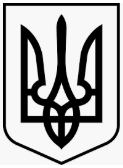 